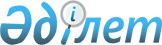 Ветеринария бойынша жеке кәсіпкерлік саласындағы тексеру парақтарының нысандарын және тәуекелдер дәрежесін бағалау критерийлерін бекіту туралы
					
			Күшін жойған
			
			
		
					Қазақстан Республикасы Ауыл шаруашылығы министрінің 2011 жылғы 30 маусымдағы № 18-02/366 және Қазақстан Республикасы Экономикалық даму және сауда министрінің м.а. 2011 жылғы 2 тамыздағы N 228 бірлескен бұйрығы. Қазақстан Республикасының Әділет министрлігінде 2011 жылы 1 қыркүйекте № 7152 тіркелді. Күші жойылды - Қазақстан Республикасы Ауыл шаруашылығы министрінің 2015 жылғы 25 желтоқсандағы № 7-1/1130 және Қазақстан Республикасы Ұлттық экономика министрінің 2015 жылғы 28 желтоқсандағы № 802 бірлескен бұйрығымен      Ескерту. Күші жойылды - ҚР Ауыл шаруашылығы министрінің 25.12.2015 № 7-1/1130 және ҚР Ұлттық экономика министрінің 28.12.2015 № 802 (алғашқы ресми жарияланған күнінен кейін күнтізбелік он күн өткен соң қолданысқа енгізіледі) бірлескен бұйрығымен.      "Қазақстан Республикасындағы мемлекеттік бақылау және қадағалау туралы" Қазақстан Республикасының 2011 жылғы 6 қаңтардағы Заңының 13-бабы 4-тармағына және 15-бабы 1-тармағына сәйкес, БҰЙЫРАМЫЗ:



      1. Мыналар:



      1) осы бұйрықтағы 1-қосымшаға сәйкес ветеринария жеке кәсіпкерлік саласындағы тексеру парағының нысаны;



      2) осы бұйрықтағы 2-қосымшаға сәйкес ветеринария бойынша жеке кәсіпкерлік саласындағы тәуекел дәрежесін бағалау критерийлері бекітілсін.



      2. Қазақстан Республикасының Ауыл шаруашылығы министрлігі Агроөнеркәсіптік кешендегі мемлекеттік инспекция комитеті:



      1) осы бұйрықты Қазақстан Республикасы Әділет министрлігінде мемлекеттік тіркеуді;



      2) осы бұйрықты Қазақстан Республикасы Әділет министрлігінде тіркеуден өткен соң ресми жариялауды;



      3) осы бұйрықты Қазақстан Республикасы Ауыл шаруашылығы министрлігінің ресми интернет-ресурсына жариялауды қамтамасыз етсін.



      3. Осы бұйрықтың орындалуын бақылау Қазақстан Республикасы Ауыл шаруашылығы Вице-министрі С.С.Хасеновқа жүктелсін.



      4. Осы бұйрық алғашқы ресми жарияланған күнінен бастап он күнтізбелік күн өткен соң қолданысқа енгізіледі.      Қазақстан Республикасы

      Ауыл шаруашылығы министрі

      _______________А. Мамытбеков      Қазақстан Республикасы

      Экономикалық даму және сауда

      министрінің міндетін атқарушы

      _____________Т. Сүлейменов

Қазақстан Республикасы         

Ауыл шаруашылығы министрінің      

2011 жылғы 30 маусымдағы № 18-02/366    

және Қазақстан Республикасы Экономикалық

даму және сауда министрінің м.а.   

2011 жылғы 2 тамыздағы № 228 Бірлескен    

бұйрығына 1-қосымша         нысаны 

Ветеринария саласындағы сүт және сүт өнімдерін өндіру жөніндегі қызметті жүзеге асыратын субъектілерді тексеру парағыОрганның атауы ______________________________________________________

____________________________________________________________________

Тексеруді тағайындау туралы акт _____________________________________

                                       (№, күні)

Субъектінің атауы ___________________________________________________

СТН (БСН, ЖСН)______________________________________________________

Субъектінің орналасқан мекен-жайы ___________________________________- қойылған талаптарға сай болған жағдайда "+" белгісі қойылады;

- қойылған талаптарға сай болмаған жағдайда "-" белгісі қойылады және әр бұзушылық түрі баллдық жүйе арқылы бағаланады;

- егер тексеру объектісінде тізімде қойылған талабы болмаса "0" белгісі қойыладыТексеруді жүргізген мемлекеттік

ветеринариялық-санитарлық инспектор __________ ______________

                                     (Т.А.Ә.)    (қолы)      М.О.Қойылған талаптардың бұзылғаны анықталған жағдайда нұсқама толтырылған күні мен нөмірі қойылады (20 жылғы "__"________ № ______)

Тексеру қорытындысымен таныстым

(келісемін/келіспеймін)____________________      ___________________

                                 (Т.А.Ә.)                (қолы)

20 _____ ж. "____"_____________

Тексеру қорытындысы бойынша тексерілетін объект _____________________

                                                  (объектінің атауы)

Объектілер ауыстырылатын категориясына("+" белгісімен белгіленеді):Органның лауазымды тұлғалары:

_____________________          ____________             ____________

      (лауазымы)                   (қолы)                  (Т.А.Ә.)

_____________________          ____________            _____________

      (лауазымы)                    (қолы)                  (Т.А.Ә.)

Органның басшысы:

_________________                           ________________________

(Т.А.Ә.,лауазымы)                                 (қолы)нысаны 

Ветеринария саласындағы малдарды сою және ет пен ет өнімдерін қайта өңдеу жөніндегі қызметті жүзеге асыратын субъектілерді тексеру парағыОрганның атауы _____________________________________________________

____________________________________________________________________

Тексеруді тағайындау туралы акт _____________________________________

                                         (№, күні)

Субъектінің атауы ___________________________________________________

СТН (БСН, ЖСН)______________________________________________________

Субъектінің орналасқан мекен-жайы ___________________________________      - қойылған талаптарға сай болған жағдайда "+" белгісі қойылады;

      - қойылған талаптарға сай болмаған жағдайда "-" белгісі қойылады және әр бұзушылық түрі баллдық жүйе арқылы бағаланады;

      - егер тексеру объектісінде тізімде қойылған талабы болмаса "0" белгісі қойыладыТексеруді жүргізген мемлекеттік

ветеринариялық-санитарлық инспектор ___________  ___________________

                                      (Т.А.Ә.)        (қолы)      М.О.Қойылған талаптардың бұзылғаны анықталған жағдайда нұсқама толтырылған күні мен нөмірі қойылады (20 ___ жылғы "____ "______ № ________)Тексеру қорытындысымен таныстым

(келісемін/келіспеймін)_____________          ______________________

                         (Т.А.Ә.)                   (қолы)20 _____ ж. "_____"_______________Тексеру қорытындысы бойынша тексерілетін объект_____________________

                                                 (объектінің атауы)Объектілер ауыстырылатын категориясына("+" белгісімен белгіленеді):Органның лауазымды тұлғалары:

_____________________         ____________             _____________

      (лауазымы)                  (қолы)                   (Т.А.Ә.)

_____________________         ____________             _____________

      (лауазымы)                  (қолы)                   (Т.А.Ә.)

Органның басшысы:

_________________                            _______________________

(Т.А.Ә.,лауазымы)                                    (қолы)нысаны 

Ветеринария саласындағы малдарды ұстаумен, өсірумен және қолданумен айналысатын жеке және заңды тұлғаларға арналған тексеру парағыОрганның атауы______________________________________________________

____________________________________________________________________

Тексеруді тағайындау туралы акт_____________________________________

                                         (№, күні)

Субъектінің атауы___________________________________________________

СТН (БСН, ЖСН)______________________________________________________

Субъектінің орналасқан мекен-жайы___________________________________

Органның атауы______________________________________________________

____________________________________________________________________

Тексеруді тағайындау туралы акт_____________________________________

                                      (№, күні)

Субъектінің атауы___________________________________________________

СТН (БСН, ЖСН)______________________________________________________

Субъектінің орналасқан мекен-жайы___________________________________- қойылған талаптарға сай болған жағдайда "+" белгісі қойылады;

- қойылған талаптарға сай болмаған жағдайда "-" белгісі қойылады және әр бұзушылық түрі баллдық жүйе арқылы бағаланады;

- егер тексеру объектісінде тізімде қойылған талабы болмаса "0" белгісі қойыладыТексеруді жүргізген мемлекеттік

ветеринариялық-санитарлық инспектор ____________ ____________________

                                      (Т.А.Ә.)           (қолы)

      М.О.Қойылған талаптардың бұзылғаны анықталған жағдайда нұсқама толтырылған күні мен нөмірі қойылады (20 ___ жылғы "___"_____ № ____)Тексеру қорытындысымен таныстым

(келісемін/келіспеймін)________________________ ____________________

                                 (Т.А.Ә.)              (қолы)20 ____ ж. "_______"____________Тексеру қорытындысы бойынша тексерілетін объект ____________________

                                                 (объектінің атауы)Объектілер ауыстырылатын категориясына("+" белгісімен белгіленеді):Органның лауазымды тұлғалары:

_____________________         _________________ ____________________

      (лауазымы)                     (қолы)          (Т.А.Ә.)

_____________________         _________________   __________________

      (лауазымы)                     (қолы)          (Т.А.Ә.)

Органның басшысы:

_________________             ______________________________________

(Т.А.Ә., лауазымы)                           (қолы)нысаны 

Ветеринария саласындағы ветеринарияға белгіленген препараттарды өндіру және сату жөніндегі қызметті жүзеге асыратын субъектілерді тексеру парағыОрганның атауы______________________________________________________

____________________________________________________________________

Тексеруді тағайындау туралы акт_____________________________________

                                    (№, күні)

Субъектінің атауы___________________________________________________

СТН (БСН, ЖСН)______________________________________________________

Субъектінің орналасқан мекен-жайы___________________________________

Органның атауы______________________________________________________

____________________________________________________________________

Тексеруді тағайындау туралы акт_____________________________________

                                         (№, күні)Субъектінің атауы __________________________________________________

СТН (БСН, ЖСН)______________________________________________________

Субъектінің орналасқан мекен-жайы___________________________________- қойылған талаптарға сай болған жағдайда "+" белгісі қойылады;

- қойылған талаптарға сай болмаған жағдайда "-" белгісі қойылады және әр бұзушылық түрі баллдық жүйе арқылы бағаланады;

- егер тексеру объектісінде тізімде қойылған талабы болмаса "0" белгісі қойыладыТексеруді жүргізген мемлекеттік

ветеринариялық-санитарлық инспектор ____________ ___________________

                                        (Т.А.Ә.)      (қолы)      М.О.

Қойылған талаптардың бұзылғаны анықталған жағдайда нұсқама толтырылған күні мен нөмірі қойылады (20 __ жылғы "____"____ № _____)Тексеру қорытындысымен таныстым

(келісемін/келіспеймін)____________________ ________________________

                                (Т.А.Ә.)             (қолы)20 ___ ж. "____"__________________Тексеру қорытындысы бойынша тексерілетін объект ____________________

                                                 (объектінің атауы)

Объектілер ауыстырылатын категориясына("+" белгісімен белгіленеді):Органның лауазымды тұлғалары:

_____________________         ____________             _____________

      (лауазымы)                (қолы)                   (Т.А.Ә.)

_____________________         ____________             _____________

      (лауазымы)                (қолы)                    (Т.А.Ә.)

Органның басшысы:

_________________                         ________________________

(Т.А.Ә., лауазымы)                                  (қолы)нысаны 

Ветеринария саласындағы бір технологиялық оралымда жұмыс істейтін балық және балық өнімдерін өндіру және қайта өңдеумен айналысатын субъектілерді тексеру парағыОрганның атауы______________________________________________________

____________________________________________________________________

Тексеруді тағайындау туралы акт_____________________________________

                                    (№, күні)

Субъектінің атауы___________________________________________________

СТН (БСН, ЖСН)______________________________________________________

Субъектінің орналасқан мекен-жайы___________________________________

Органның атауы______________________________________________________

____________________________________________________________________

Тексеруді тағайындау туралы акт_____________________________________

                                      (№, күні)Субъектінің атауы __________________________________________________

СТН (БСН, ЖСН)______________________________________________________

Субъектінің орналасқан мекен-жайы___________________________________- қойылған талаптарға сай болған жағдайда "+" белгісі қойылады;

- қойылған талаптарға сай болмаған жағдайда "-" белгісі қойылады және әр бұзушылық түрі баллдық жүйе арқылы бағаланады;

- егер тексеру объектісінде тізімде қойылған талабы болмаса "0" белгісі қойыладыТексеруді жүргізген мемлекеттік

ветеринариялық-санитарлық инспектор____________ ___________________

                                     (Т.А.Ә.)       (қолы)      М.О.Қойылған талаптардың бұзылғаны анықталған жағдайда нұсқама толтырылған күні мен нөмірі қойылады (20 жылғы "___"_____№ ________)

Тексеру қорытындысымен таныстым

(келісемін/келіспеймін)_________________        ____________________

                            (Т.А.Ә.)                      (қолы)20 ____ж. "______"______________

Тексеру қорытындысы бойынша тексерілетін объект ____________________

                                                  (объектінің атауы)

Объектілер ауыстырылатын категориясына("+" белгісімен белгіленеді):Органның лауазымды тұлғалары:

_____________________            ____________          _____________

      (лауазымы)                    (қолы)                 (Т.А.Ә.)

_____________________            ____________          _____________

      (лауазымы)                    (қолы)                 (Т.А.Ә.)

Органның басшысы:

_________________                    _______________________________

(Т.А.Ә.) (лауазымы)                           (қолы)нысаны 

Ветеринария саласындағы базарларда және ет өңдейтін кәсіпорындарда ветеринариялық санитарлық сараптама жұмыстарын жүргізетін субъектілерді тексеру парағыОрганның атауы______________________________________________________

____________________________________________________________________

Тексеруді тағайындау туралы акт_____________________________________

                                         (№, күні)

Субъектінің атауы___________________________________________________

СТН (БСН, ЖСН)______________________________________________________

Субъектінің орналасқан мекен-жайы___________________________________

Органның атауы______________________________________________________

____________________________________________________________________

Тексеруді тағайындау туралы акт_____________________________________

                                           (№, күні)Субъектінің атауы __________________________________________________

СТН (БСН, ЖСН)______________________________________________________

Субъектінің орналасқан мекен-жайы___________________________________- қойылған талаптарға сай болған жағдайда "+" белгісі қойылады;

- қойылған талаптарға сай болмаған жағдайда "-" белгісі қойылады және әр бұзушылық түрі баллдық жүйе арқылы бағаланады;

- егер тексеру объектісінде тізімде қойылған талабы болмаса "0" белгісі қойыладыТексеруді жүргізген мемлекеттік

ветеринариялық-санитарлық инспектор _____________ ________________

                                       (Т.А.Ә.)       (қолы)      М.О.

Қойылған талаптардың бұзылғаны анықталған жағдайда нұсқама толтырылған күні мен нөмірі қойылады (20 ____ жылғы "___"_____ № ___)Тексеру қорытындысымен таныстым

(келісемін/келіспеймін)_____________________      __________________

                             (Т.А.Ә.)                  (қолы)20 ____ж. "_____"___________Тексеру қорытындысы бойынша тексерілетін объект ____________________

                                                 (объектінің атауы)Объектілер ауыстырылатын категориясына ("+" белгісімен белгіленеді):Органның лауазымды тұлғалары:

_____________________                ____________      _____________

      (лауазымы)                       (қолы)              (Т.А.Ә.)

_____________________               ____________       _____________

      (лауазымы)                       (қолы)               (Т.А.Ә.)

Органның басшысы:

____________________________             __________________________

(Т.А.Ә.,лауазымы)                                 (қолы)нысаны 

Ветеринария саласындағы ветеринариялық емдеу-алдын алу жөніндегі қызметті жүзеге асыратын субъектілерді тексеру парағыОрганның атауы _____________________________________________________

____________________________________________________________________

Тексеруді тағайындау туралы акт_____________________________________

                                     (№, күні)

Субъектінің атауы___________________________________________________

СТН (БСН, ЖСН)______________________________________________________

Субъектінің орналасқан мекен-жайы___________________________________- қойылған талаптарға сай болған жағдайда "+" белгісі қойылады;

- қойылған талаптарға сай болмаған жағдайда "-" белгісі қойылады және әр бұзушылық түрі баллдық жүйе арқылы бағаланады;

- егер тексеру объектісінде тізімде қойылған талабы болмаса "0" белгісі қойыладыТексеруді жүргізген мемлекеттік

ветеринариялық-санитарлық инспектор _____________ ________________

                                       (Т.А.Ә.)         (қолы)      м.о.

Қойылған талаптардың бұзылғаны анықталған жағдайда нұсқама толтырылған күні мен нөмірі қойылады (20 __ жылғы "___"_______ №___)Тексеру қорытындысымен таныстым

(келісемін/келіспеймін)_____________________ _______________________

                               (Т.А.Ә.)              (қолы)20 ____ж. "_____"___________Тексеру қорытындысы бойынша тексерілетін объект ____________________

                                                 (объектінің атауы)Объектілер ауыстырылатын категориясына ("+" белгісімен белгіленеді):Органның лауазымды тұлғалары:

_____________________       ____________                ____________

      (лауазымы)               (қолы)                     (Т.А.Ә.)

_____________________       ____________                ____________

      (лауазымы)               (қолы)                      (Т.А.Ә.)

Органның басшысы:

_________________                          _________________________

(Т.А.Ә.,лауазымы)                                  (қолы)Нысаны 

Ветеринария саласындағы ветеринариялық препараттарды сату жөніндегі қызметті жүзеге асыратын субъектілерді тексеру парағыОрганның атауы _____________________________________________________

____________________________________________________________________

Тексеруді тағайындау туралы акт_____________________________________

                                      (№, күні)

Субъектінің атауы___________________________________________________

СТН (БСН, ЖСН)______________________________________________________

Субъектінің орналасқан мекен-жайы___________________________________- қойылған талаптарға сай болған жағдайда "+" белгісі қойылады;

- қойылған талаптарға сай болмаған жағдайда "-" белгісі қойылады және әр бұзушылық түрі баллдық жүйе арқылы бағаланады;

- егер тексеру объектісінде тізімде қойылған талабы болмаса "0" белгісі қойыладыТексеруді жүргізген мемлекеттік

ветеринариялық-санитарлық инспектор _____________   ________________

                                        (Т.А.Ә.)         (қолы)      М.О.Қойылған талаптардың бұзылғаны анықталған жағдайда нұсқама толтырылған күні мен нөмірі қойылады (20 ____ жылғы "___"_______ №__)Тексеру қорытындысымен таныстым

(келісемін/келіспеймін)_____________________ _____________________

                               (Т.А.Ә.)           (қолы)20 ____ ж. "_____"___________Тексеру қорытындысы бойынша тексерілетін объект ____________________

                                                 (объектінің атауы)Объектілер ауыстырылатын категориясына ("+" белгісімен белгіленеді):Органның лауазымды тұлғалары:

_____________________     _________________             ____________

      (лауазымы)                 (қолы)                   (Т.А.Ә.)

_____________________     _________________             ____________

      (лауазымы)                 (қолы)                   (Т.А.Ә.)

Органның басшысы:

___________________                         ________________________

(Т.А.Ә., лауазымы)                                     (қолы)нысаны 

Ветеринария саласындағы азық және азық қоспаларын дайындау, сақтау және сату жөніндегі қызметті жүзеге асыратын суъьектілерді тексеру парағыОрганның атауы _____________________________________________________

____________________________________________________________________

Тексеруді тағайындау туралы акт_____________________________________

                                      (№, күні)

Субъектінің атауы___________________________________________________

СТН (БСН, ЖСН)______________________________________________________

Субъектінің орналасқан мекен-жайы___________________________________- қойылған талаптарға сай болған жағдайда "+" белгісі қойылады;

- қойылған талаптарға сай болмаған жағдайда "-" белгісі қойылады және әр бұзушылық түрі баллдық жүйе арқылы бағаланады;

-егер тексеру объектісінде тізімде қойылған талабы болмаса "0" белгісі қойыладыТексеруді жүргізген мемлекеттік

ветеринариялық-санитарлық инспектор ___________   ___________________

                                      (Т.А.Ә.)            (қолы)      м.о.

Қойылған талаптардың бұзылғаны анықталған жағдайда нұсқама толтырылған күні мен нөмірі қойылады (20 ____ жылғы "___"_____ № ___)Тексеру қорытындысымен таныстым

(келісемін/келіспеймін)_________________    ________________________

                           (Т.А.Ә.)                (қолы)20 ж. "____"__________________

Тексеру қорытындысы бойынша тексерілетін объект _____________________

                                                 (объектінің атауы)Объектілер ауыстырылатын категориясына ("+" белгісімен белгіленеді):Органның лауазымды тұлғалары:

_____________________            ____________          _____________

      (лауазымы)                    (қолы)                 (Т.А.Ә.)

_____________________            ____________          _____________

      (лауазымы)                    (қолы)                 (Т.А.Ә.)

Органның басшысы:

____________________                           _____________________

(Т.А.Ә.) (лауазымы)                                    (қолы)нысаны 

Ветеринария саласындағы ғылыми мақсатында малдарды ұстау және өсіру жөніндегі қызметті жүзеге асыратын ветеринария саласындағы ғылыми ұйымдарды тексеру парағыОрганның атауы _____________________________________________________

____________________________________________________________________

Тексеруді тағайындау туралы акт_____________________________________

                                       (№, күні)

Субъектінің атауы___________________________________________________

СТН (БСН, ЖСН)______________________________________________________

Субъектінің орналасқан мекен-жайы___________________________________- қойылған талаптарға сай болған жағдайда "+" белгісі қойылады;

- қойылған талаптарға сай болмаған жағдайда "-" белгісі қойылады ж"не әр бұзушылық түрі баллдық жүйе арқылы бағаланады;

- егер тексеру объетісінде тізімде қойылған талабы болмаса "0" белгісі қойыладыТексеруді жүргізген мемлекеттік

ветеринариялық-санитарлық инспектор___________    __________________

                                   (Т.А.Ә.)              (қолы)      М.О.

Қойылған талаптардың бұзылғаны анықталған жағдайда нұсқама толтырылған күні мен нөмірі қойылады (20 ___ жылғы "___"_____№ _____)Тексеру қорытындысымен таныстым

(келісемін/келіспеймін)__________________     ______________________

                               (Т.А.Ә.)              (қолы)20 ______ ж. "____"________________Тексеру қорытындысы бойынша тексерілетін объект _____________________

                                                (объектінің атауы)Объектілер ауыстырылатын категориясына ("+" белгісімен белгіленеді):Органның лауазымды тұлғалары:

_____________________          ____________            _____________

      (лауазымы)                  (қолы)                   (Т.А.Ә.)

_____________________          ____________             ____________

      (лауазымы)                  (қолы)                   (Т.А.Ә.)

Органның басшысы:

_____________________                         ______________________

(Т.А.Ә.) (лауазымы)                                     (қолы)нысаны 

Ветеринария саласындағы зообақтарға, зоодүкендерге және цирктерге арналған тексеру парағыОрганның атауы _____________________________________________________

____________________________________________________________________

Тексеруді тағайындау туралы акт_____________________________________

                                           (№, күні)

Субъектінің атауы___________________________________________________

СТН (БСН, ЖСН)______________________________________________________

Субъектінің орналасқан мекен-жайы___________________________________- қойылған талаптарға сай болған жағдайда "+" белгісі қойылады;

- қойылған талаптарға сай болмаған жағдайда "-" белгісі қойылады және әр бұзушылық түрі баллдық жүйе арқылы бағаланады;

- егер тексеру объектісінде тізімде қойылған талабы болмаса "0" белгісі қойыладыТексеруді жүргізген мемлекеттік

ветеринариялық-санитарлық инспектор_____________     ________________

                                   (Т.А.Ә.)              (қолы)          М.О.

Қойылған талаптардың бұзылғаны анықталған жағдайда нұсқама толтырылған күні мен нөмірі қойылады (20 ____ жылғы "___"___ № _____)Тексеру қорытындысымен таныстым

(келісемін/келіспеймін)_________________      ______________________

                           (Т.А.Ә.)                      (қолы)20 ______ ж. "____"___________________Тексеру қорытындысы бойынша тексерілетін объект _____________________

                                                (объектінің атауы)Объектілер ауыстырылатын категориясына ("+" белгісімен белгіленеді):Органның лауазымды тұлғалары:

_____________________          ____________            _____________

      (лауазымы)                  (қолы)                   (Т.А.Ә.)

_____________________          ____________            _____________

      (лауазымы)                  (қолы)                   (Т.А.Ә.)

Органның басшысы:

_____________________                          _____________________

(Т.А.Ә.) (лауазымы)                                   (қолы)нысаны 

Ветеринария саласындағы араның балын және балара өнімдерін өндірумен айналысатын жеке және заңды тұлғалар субъектілерінің арналған тексеру парағыОрганның атауы _____________________________________________________

____________________________________________________________________

Тексеруді тағайындау туралы акт_____________________________________

                                            (№, күні)

Субъектінің атауы___________________________________________________

СТН (БСН, ЖСН)______________________________________________________

Субъектінің орналасқан мекен-жайы___________________________________- қойылған талаптарға сай болған жағдайда "+" белгісі қойылады;

- қойылған талаптарға сай болмаған жағдайда "-" белгісі қойылады және әр бұзушылық түрі баллдық жүйе арқылы бағаланады;

- егер тексеру объектісінде тізімде қойылған талабы болмаса "0" белгісі қойыладыТексеруді жүргізген мемлекеттік

ветеринариялық-санитарлық инспектор ______________   _______________

                                       (Т.А.Ә.)           (қолы)       М.О.

Қойылған талаптардың бұзылғаны анықталған жағдайда нұсқама толтырылған күні мен нөмірі қойылады (20 ___ жылғы "____"____ № ____)Тексеру қорытындысымен таныстым

(келісемін/келіспеймін)_______________   ___________________________

                          (Т.А.Ә.)                   (қолы)20 ______ ж."____"_____________Тексеру қорытындысы бойынша тексерілетін объект ____________________

                                                (объектінің атауы)Объектілер ауыстырылатын категориясына ("+" белгісімен белгіленеді):Органның лауазымды тұлғалары:

_____________________          ____________            _____________

      (лауазымы)                  (қолы)                  (Т.А.Ә.)

_____________________          ____________            _____________

      (лауазымы)                  (қолы)                  (Т.А.Ә.)

Органның басшысы:

_____________________                        _______________________

(Т.А.Ә.,(лауазымы)                                  (қолы)нысаны 

Ветеринария саласындағы ішкі сауда нысандарына арналған тексеру парағыОрганның атауы _____________________________________________________

____________________________________________________________________

Тексеруді тағайындау туралы акт_____________________________________

                                          (№, күні)

Субъектінің атауы___________________________________________________

СТН (БСН, ЖСН)______________________________________________________

Субъектінің орналасқан мекен-жайы___________________________________- қойылған талаптарға сай болған жағдайда "+" белгісі қойылады;

- қойылған талаптарға сай болмаған жағдайда "-" белгісі қойылады және әр бұзушылық түрі баллдық жүйе арқылы бағаланады;

- егер тексеру объектісінде тізімде қойылған талабы болмаса "0" белгісі қойыладыТексеруді жүргізген мемлекеттік

ветеринариялық-санитарлық инспектор _________________  ______________

                                      (Т.А.Ә.)           (қолы)        М.О.

Қойылған талаптардың бұзылғаны анықталған жағдайда нұсқама толтырылған күні мен нөмірі қойылады (20 ___ жылғы "___"_____ № ____)Тексеру қорытындысымен таныстым

(келісемін/келіспеймін)_____________________   _____________________

                                (Т.А.Ә.)              (қолы)20 ____ ж. "____"__________________Тексеру қорытындысы бойынша тексерілетін объект _____________________

                                                 (объектінің атауы)Объектілер ауыстырылатын категориясына ("+" белгісімен белгіленеді):нысаны 

Ветеринария саласындағы мал өнімдері мен шикізаттарын қабылдайтын, сақтайтын және сататын субъектілеріне (қоймалар, тоңазтқыштар, тоңазтқыш комбинаттар) арналған тексеру парағыОрганның атауы______________________________________________________

____________________________________________________________________Тексеруді тағайындау туралы акт_____________________________________

                                           (№, күні)Субъектінің атауы___________________________________________________СТН (БСН, ЖСН)______________________________________________________Субъектінің орналаскан мекен-жайы___________________________________- қойылған талаптарға сай болған жағдайда "+" белгісі қойылады;

- қойылған талаптарға сай болмаған жағдайда "-" белгісі қойылады және әр бұзушылық түрі баллдық жүйе арқылы бағаланады;

-егер тексеру объектісінде тізімде қойылған талабы болмаса "0" белгісі қойыладыТексеруді жүргізген мемлекеттік

ветеринариялық-санитарлық инспектор _____________  _________________

                                     (Т.А.Ә.)           (қолы)         М.О.

Қойылған талаптардың бұзылғаны анықталған жағдайда нұсқама толтырылған күні мен нөмірі қойылады (20 ___ жылғы "___"___ № ___)Тексеру қорытындысымен таныстым

(келісемін/келіспеймін)__________________     ______________________

                             (Т.А.Ә.)                (қолы)20 _____ж. "_____"_____________Тексеру қорытындысы бойынша тексерілетін объект _____________________

                                               (объектінің атауы)Объектілер ауыстырылатын категориясына ("+" белгісімен белгіленеді):Органның лауазымды тұлғалары:

_____________________          ____________            _____________

      (лауазымы)                  (қолы)                  (Т.А.Ә.)

_____________________          ____________            _____________

      (лауазымы)                  (қолы)                  (Т.А.Ә.)

Органның басшысы:

_____________________                          ______________________

(Т.А.Ә.,лауазымы)                                    (қолы)

Қазақстан Республикасы            

Ауыл шаруашылығы министрінің          

2011 ж. 30 маусымдағы № 18-02/366 және      

Қазақстан Республикасы Экономикалық     

даму және сауда министрінің м.а.      

2011 жылғы 2 тамыздағы № 228        

бірлескен бұйрығымен бекітілді        

Қосымша 2                  Ветеринария саласында жеке кәсіпкерлік аумағындағы тәуекел дәрежесін бағалау критерийлері

      1. Ветеринария саласында жеке кәсіпкерлік аумағындағы тәуекел дәрежесін бағалаудың осы критерийлері (әрі қарай - Критерийлер), ветеринариялық-санитариялық қауіпсіздік саласындағы қауіп дәрежесін нақты анықтау мақсатында, Қазақстан Республикасының 2002 жылғы 10 шілдедегі N 339 (кіріспе жаңа редакцияда 2009 жылғы 24 шілде) "Ветеринария туралы" және 2011 жылғы 6 қаңтардағы № 377-IV "Қазақстан Республикасындағы мемелекеттік бақылау және қадағалау туралы" Заңдарына сәйкес әзірленді.



      2. Осы Критерийлерде келесі ұғымдар қолданылады:



      1) тәуекел - тексеретін нысандарының адам өмірі мен денсаулығына қауіп келтіру ықтималдығы, оның ауыр зардаптарының қоршаған ортаға, жеке және заңды тұлғалардың заңды қызығушылығына, мемлекеттің мүлкіне ауыртпалығына байланысты зиян келтіру;



      2) Критерийді бағалаудағы қауіптің дәрежесі - тексеру нысандарының қызметіне байланысты, салалық дамудың ерекшелеріне және факторларына, осы дамуға әсер ететін сапалы және санды көрсеткіштерінің қосындысына байланысты тексерілетін нысандарды әр түрлі дәрежедегі тәуекелі;



      3) тексерілетін нысандар - малдарды өсіру, дайындау (сою), сақтау, пайдалану, өңдеу және өткізу жөніндегі ұйымдарда, малдардан алынатын өнімдер мен шикізатты, ветеринариялық препараттарды, жем-шөп және жем-шөп қоспаларын өндіретін жеке және заңды тұлғалар.



      3. Нысанды критерийлер арқылы тексеру жүйесін бағалау объективті Критерилер негізінде атқарылады - субъективті Критерийлерді және бірінші рет бөліп тарату - келесі бөліп таратқанда анықталады.

      Бірінші ретке бөліп таратқанда барлық тексерудегі субъектілер ветеринариялық-санитариялық тексеру дәрежесіне сай, үш қауіп санатына бөлінеді:



      1) жоғары дәрежедегі тәуекелге:

      сүт және сүт өнімдерін өндіру жөніндегі нысандар, жеке аулалардан басқа;

      ет пен ет өнімдерін өңдейтін және жануарларды соятын нысандар;

      малдан алынатын шикізаттарды және азықтарды сақтаумен және өткізумен айналысатын, қоймалар, тоңазытқыштар, тоңазыту комбинаттар;

      мал және құс өткізу базарларын қоса алғанда, малдарды ұстаумен, өсірумен айналысатын жеке және заңды тұлғалар;

      ветеринарияға белгіленген препараттарды өндірумен және өткізумен айналысатын кәсіпкерлік субъектілер;

      құс фабрикалары;

      бір технологиялық кезеңде жұмыс істейтіннен кәсіпорындардан басқа, балық және балық өнімдерін өңдеу, аулау кезіндегі тәуекелді бағалау критерийлері;

      ішкі сауда нысандары.



      2) орташа дәрежедегі тәуекелге:

      лицензия негізінде жұмыс атқаратын ветеринариялық-санитариялық сараптама зертханалары;

      ветеринариялық емдеу-алдын алу қызметімен айналысатын жеке және заңды тұлғалар;

      ветеринариялық препараттарды өткізумен айналысатын жеке және заңды тұлғалар;

      жем-шөпті және жем-шөптік қоспаларды дайындаумен, сақтаумен және өткізумен айналысатын жеке және заңды тұлғалар;

      ғылыми мақсатта малдарды ұстаумен және өсірумен айналыстын ғылыми ұйымдар жатады.



      3) аз дәрежедегі тәуекелге:

      зообақтар, цирктер, зоодүкендер;

      бал араларын ұстаумен, өсірумен айналысатын жеке және заңды тұлғалар;

      ХАССП (Қауіпті талдау және сындарды бақылау нүктелері) НАССР (Hazard Analysis Critical Contral Point) жүйесіне енгізілген бірінші топтағы өндіріс объектілері жатады.



      4. Келесі кезеңде бағалау қорытындысы бойынша жинақталған баллға байланысты қадағалау нысандары ветеринариялық-санитариялық қауіпсіздік саласындағы тәуекел дәрежесін бағалау өлшемдерінің қосымшасындағы тәуекелдер дәрежесін бағалау Критерийлеріне сәйкес бөлінеді:

      жоғарғы дәрежелі тәуекелге - 45 балл және одан жоғары;

      орташа дәрежелі тәуекелге - 30 дан 45 дейін баллға дейін;

      аз дәрежелі тәуекелге - 30 баллдан төмен.



      5. Бір деңгейлі қауіпті субъектілерді бірінші кезекте тексеруді жоспарлауда болатын негіздеме:



      1) тәулігіне үш тоннадан артық өнім шығаратын кәсіпорын;



      2) өткен тексерулердің қорытындысы бойынша бұзушылықтар анықталған нысандар:

      инспекциялау және эпизоотиялық мониторинг қорытындысы бойынша;

      ветеринариялық нормативтерге сәйкес келмейтін, ветеринариялық-санитариялық сараптау немесе зертханалық зерттеу қорытындысы бойынша;



      3) өзіндік зертханалық бақылаудың жұмыс істемеуі немесе болмауы;



      4) өткен тексерулер барысында анықталған бұзушылықтарды жою қорытындылары (нұсқаманың орындалуы) бойынша;



      5) соңғы тексеру жүргізілген күн.

Ветеринария саласында жеке

кәсіпкерлік аумағындағы   

тәуекел дәрежесін бағалау 

критерийлеріне қосымша     Ветеринария саласындағы сүт және сүт өнімдерін өндіру субъектілерінің тәуекелді бағалау критерийлері 

Ветеринария саласындағы малды сою, ет және ет өнімдерін қайта өңдеу субъектісінің тәуекелді бағалау критерийлері 

Ветеринария саласындағы жеке және заңды тұлғалардың малдарды пайдаланатын, өсіретін және ұстайтын субъектілерінің тәуекелді бағалау критерийлері 

Ветеринария саласындағы ветеринарияға белгіленген препараттарды сататын және өндіретін субъектілерінің тәуекелді бағалау критерийлері 

Ветеринария саласындағы бір технологиялық кезеңде жұмыс істейтіннен кәсіпорындардан басқа, балық және балық өнімдерін өңдеумен, аулаумен айналысатын субъектілерінің тәуекелді бағалау критерийлері 

Ветеринария саласындағы лицензия негізінде жұмыс істейтін, малдардан алынатын өнімдер мен шикізаттарға ветеринариялық-санитариялық сараптау зертханалары мен ет өңдейтін кәсіпорындар субъектілерінің бағалау критерийлері 

Ветеринария саласындағы лицензия негізінде жұмыс істейтін, алдын алу және емдеумен айналысатын жеке және заңды тұлғалар субъектілерінің бағалау критерийлері 

Ветеринария саласындағы ветеринариялық препараттарды сатумен айналысатын жеке және заңды тұлғалар субъектілерінің тәуекелді бағалау критерийлері 

Ветеринария саласындағы азық және азық қоспаларын сатумен, сақтаумен және дайындаумен айналысатын жеке және заңды тұлғалар субъектілерінің тәуекелді бағалау критерийлері 

Ветеринария саласындағы ғылыми мақсатта пайдалану үшін малдарды ұстаумен және өсірумен айналысатын ветеринария саласына бағытталған ғылыми мекемелерге субъектілерінің тәуекелді бағалау критерийлері 

Ветеринария саласындағы зоодүкендерге, зообақтарға және цирктер субъектілеріне арналған тәуекелді бағалау критерийлері 

Ветеринария саласындағы араның балын және балара өнімдерін өндірумен айналысатын жеке және заңды тұлғалар субъектілерінің тәуекелді бағалау дәрежесінің критерийлері 

Ветеринария саласындағы ішкі сауда орындарын тәуекелді бағалау дәрежесі субъектілерінің критерийлері 

Ветеринария саласындағы мал өнімдері мен шикізаттарын қабылдайтын, сақтайтын және сататын субъектілерінің (қоймалар, тоңазытқыштар, тоңазытқыш комбинаттар) бағалау критерийлері
					© 2012. Қазақстан Республикасы Әділет министрлігінің «Қазақстан Республикасының Заңнама және құқықтық ақпарат институты» ШЖҚ РМК
				№Қойылатын талаптар тізіміҚойылған талаптарға сайҚойылған талаптарға сай емесҚажет емес123451.1Сүт және сүт өнімдерін сату үшін келесі қажет:

сүт және сүт өнімдері, оны қолдану және сақтау шарттары туралы ақпараттың болуы.1.2сүт және сүт өнімдерінің қауіпсіздігін растайтын құжаттың (ветеринариялық-санитарлық қорытындының, ветеринариялық сертификаттың, ветеринариялық анықтаманың, сәйкестік сертификатының) болуы.2.Өндіруші (дайындаушы) тиісті сүт және сүт өнімдеріне нормативтік құжаттарға сәйкес сату мерзімін белгілеуі тиіс.3.уытты элементтердің, микотоксиндердің, антибиотиктердің, пестицидтердің, радионуклидтердің, болу деңгейі рұқсат етілген шекті деңгейден (нормадан) аспауға тиіс.4.Сатуға арналған сүт және сүт өнімдерінде белгіленген деңгейден жоғары микроорганизмдердің болуына жол берілмейді.5.Сүт және сүт өнімдерін өндіру (дайындау) жөніндегі технологиялық үй-жайларда кемірушілер мен жәндіктердің (оның ішінде шыбындардың, тарақандардың) болуына жол берілмейді.6.Сүт және сүт өнімдерін өндіру (дайындау) жөніндегі технологиялық үй-жайларда құстар мен жануарлар болуына жол берілмейді.7.Сүт және сүт өнімдерін дайындау және өндіру (дайындау) жөніндегі ғимарат пен оған іргелес маңдағы аумақ объектісі індеттен қолайлы аумақтарда орналасуы тиіс.8.Шикі сүтті тасымалдау кезінде және апаратын жеріне дейін оның температурасы 8 0С аспауы тиіс.9.Қабылдау кезінде шикі сүт тиісті температураға сай келмеген кезде оны дереу өңдеу керек.10.Сүт және сүт өнімдерін серіктестіретін құжаттарда оның шығу орны, қауіпсіздігі, сақтау жағдайы және тасымалдау кезіндегі сақтау мерзімі.11.Сүт және сүт өнімдерін кәсіпорында мемлекеттік ветеринариялық санитариялық бақылауының есептік нөмірінің болуы.Тәуекел дәрежесі жоғарыТәуекел дәрежесі орташаТәуекел дәрежесі төмен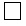 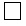 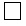 №Қойылатын талаптар тізіміҚойылған талаптарға сайҚойылған талаптарға сай емесҚажет емес123451.Ет және ет өнімінің нақты қауіпсіздігін, шыққан жерін және сапасын растайтын ветеринариялық ілеспе құжаттары болуы.2.Өндірістік үй-жайларға технологиялық жабдықтарды орналастырған кезде түйіспелі контаминация болмауы керек.3.1.Объект аумағында мыналар болатын жануарларды сою алдында ұстайтын аймақ көзделеді:

1) жануарларды қабылдау және ветеринарлық тексеру үшін шатырлары мен өткелектері, мал қоралары бар темір жол немесе автомобиль платформалары;3.2.2) жануарларды сою алдында ұстауға арналған ғимараттар (шатырлар);3.3.3) жануарларды шығарып салушылар мен айдаушыларға арналған үй-жайлар;3.4.4) киімдерді санитарлық өңдеу үшін тұрмыстық үй-жайлар мен залалсыздандырғыш камера;3.5.5) көң мен қиды жинау және уақытша сақтау үшін алаңқайлар;3.6.6) сойылатын жануарлар мен құстарды тасымалдауда пайдаланылатын автокөлік пен мүкаммалды санитарлық өңдеу пункті;3.7.7) жануарлар үшін карантин, оқшаулағыш және санитарлық қасапхана;3.8.8) сарқынды суларды залалсыздандыруға арналған құрылыстар.4.1.Өндіру (дайындау) объектілерінде ветеринарлық-санитарлық мақсаттағы объектілер жабдықталады және жұмыс істейтін жағдайда болады:

1) стационарлық дезинфекциялық жуу пункттері немесе жануарларды союға жеткізетін автокөлікті жууға және дезинфекциялауға арналған алаңқайлар;4.2.2) ветеринарлық мамандарға арналған жануарлар мен жануарлардан алынатын өнімдерді бақылау және ветеринарлық-санитарлық сараптама жүргізуге арналған жабдықтары бар үй-жайлар;4.3.3) жануарларды тексеруге арналған өткелектер;4.4.4) ауру немесе әлсіз жануарларды оқшау өңдеуге арналған санитарлық қасапхана немесе санитарлық камера;4.55) карантинге және оқшаулағышқа арналған үй-жайлар;4.6.6) етті және сойылған өнімдерді өңдегенге дейін уақытша сақтауға арналған оқшауланған тоңазытқыш камерасы;4.77) сарқынды суларды залалсыздандыруға арналған құрылыстар.5.Санитарлық қасапханада ауру малдар кіретін жеке есік, оларды қабылдайтын, ветеринарлық тексеретін алаңқайлар болады.6.Өндіру (дайындау) объектісін пайдалануға берген және технологиялық жабдықтарды немесе желілерді орнатқан, сондай-ақ ет өнімдерінің жаңа түрлерін шығарған кезде субъектіде ветеринарлық-санитарлық қорытынды болуы керек.7.Объектіде мүкаммалды көлік құралдарын жуу және дезинфекциялау үшін су өткізбейтін едені, қатты бу, ыстық және суық су жіберіп және жуылған суды кәрізге ағызуға арналған трапы бар жуу бөлімшесі жабдықталады.8.Санитарлық блоктың өндірістік цехтарында (үй-жайларында) өндірістің қуаттылығына және бейініне қарамастан, қабырғаларының панельдері мен бағаналары Қазақстан Республикасында қолдануға рұқсат етілген биіктігі кемінде екі метр материалдармен қапталады.9.Төбеде және ілулі арматураларда кірдің жиналуы, тамақ өнімдеріне бөгде заттардың түсуіне және ылғалдың немесе көктің пайда болуына жол берілмейді.10.Объектінің барлық үй-жайларының едендері тура, тегіс, су өткізбейтін материалдармен жабылады.11.Жуғыш және дезинфекциялайтын заттар жеке үй-жайда сақталады.12.1.Ет және ет өнімдері олардың салдарынан адамның денсаулығына және қоршаған ортаға теріс әсер ететін қауіпті қасиетке ие болатын неғұрлым ықтимал қатерлерге мыналар жатады:

1) ет және ет өнімдеріндегі фармакологиялық заттардың және химиялық ластағыштардың құрамы;12.2.2) ет және ет өнімдеріндегі улы элементтердің, антибиотиктердің, пестицидтердің, радионуклидтердің басқа да зиянды заттардың және олардың қалдықтарының құрамы;12.3.3) ет және ет өнімдеріндегі микробиологиялық көрсеткіштер;12.4.4) тағамдық қоспалар және гендік инженерия өнімдері.13.Тағамдық шикізат пен қосалқы материалдарды сақтау үшін ағаштан жасалған стеллаждар мен сөрелер пайдаланылады, оларды еденге төсеуге жол берілмейді.14.Барлық қоймалық үй-жайларды таза ұстау керек және кезең-кезеңмен дезинсекция және дератизация жасалуға тиіс.15.Союға және ет тағамдарына қайта өңдеуге арналған жануарлар мен құстарды объектілер жануарлар мен құстардың жұқпалы ауруларынан таза аумақтар мен шаруашылықтардан қабылдайды.16.Міндетті бірдейлендіру рәсімінен өтпеген жануарлар мен құстар қайта өңдейтін кәсіпорындарға жіберілуге жатпайды.17.1.Мыналарды қасапханаға жіберуге тыйым салынады:

1) аусылға қарсы белсенді вакцина, сібір жарасына қарсы вакцина немесе сарысу егілген жануарларды 21 күн ішінде;17.2.2) құс тұмауына қарсы вакцина егілген құстарды 21 күн ішінде;17.3.3) емдік және (немесе) алдын алу мақсатында антибиотиктер, антигельминтиктер және басқа да препараттар, өсуін ынталандыруға арналған препараттар берілген жануарлар мен құстарды оларды ветеринарияда қолдану жөніндегі нұсқаулықта көрсетілген мерзім ішінде;17.4.4) жәндіктер мен кенелерге қарсы химикаттармен өңделген жануарлар мен құстарды сол препараттар тізімінде көрсетілген күту мерзімінен бұрын;17.5.5) аурудың диагнозы белгісіз дене температурасы жоғары немесе төмен және енжар жағдайда немесе өлім аузында жатқан жануарлар мен құстарды;17.6.6) өсіру кезінде Қазақстан Республикасында рұқсат етілмеген ветеринарлық препараттар қолданылған жануарлар мен құстар;17.7.7) балықпен, балық қалдықтарымен және балықтан жасалған ұнмен соңғы азықтандырылғаннан кейін құсты 10 күн ішінде.18.Жануарлар мен құстар ветеринарлық-санитарлық және зоогигиеналық іс-шараларды жүргізу кезінде азықпен, сумен бірге организмге зиянды және қауіпті құрамдас бөліктердің, оның ішінде мыналардың түсу мүмкіндігін болдырмайтын жағдайларда өсіріледі және азықтандырылады:

1) анаболикалық әсері бар заттар және мал шаруашылығында қолдануға тыйым салынған фармакологиялық заттар;

2) қоршаған ортаны ластайтын заттар және химиялық ластағыштар:

полихлорлы бифенилдерді қоса алғанда, хлорлы органикалық қосылыстар, фосфорлық органикалық қосылыстар, улы элементтер, микотоксиндер, бояғыштар.19.Объектіге түскен жануарлар мен құстар ветеринарлық тексеруден өткізіледі және сою алдында ipi қара малдар, уақ малдар, жылқылар, бұғылар, түйелер, қашарлар және есектер кемінде 24 сағат, ал шошқалар кемінде 12 сағат, бұзаулар мен құстар кемінде 6 сағат аш ұсталады.20.Енжар күйіндегі жануарлар ауруы анықталған жануарлар мен құстардың партиясы, амалсыз өлтірілгендер немесе өліктер, сондай-ақ ветеринарлық құжатта көрсетілген мал басының нақты санына сәйкес келмеген жағдайда диагнозы немесе сәйкес келмеуінің себептері белгіленгенге дейін тез арада карантиндік бөлімшеге орналастырылады.21.1.Мыналарға жол берілмейді:

1) сою алдында ветеринарлық тексеруден өтпеген жануарлар мен құстарды союға;21.2.2) жылқыларды, есектерді, түйелерді, қашарларды маңқа ауруына зерттемей союға;21.3.3) ауру, ауруына күдікті, майыптық зақымдары бар жануарлар мен құстарды, сондай-ақ оларды қабылдау кезінде анықталған өліктерді иелеріне қайтаруға;21.4.4) союға қабылданған жануарлар мен құстарды объект аумағынан шығаруға (әкетуге);21.5.5) өлген жануарлар мен құстардың өліктерін, ветеринариялық конфискаттарды қатты тұрмыстық қалдықтар полигонына жөнелтуге.22.Өндіріс (дайындау) объектілерінде қабылдау және ветеринариялық тексеру сәтінде жұқпалы ауру белгілері бар жануарлар мен құстар анықталған жағдайда барлық партиясы санитарлық союға жіберіледі.23.1.Ауру жануарлар мен құстарды сою cay жануарлар мен құстардан бөлек және/немесе ауысымның аяғында жүргізіледі.23.2.Осындай союды аяқтағаннан кейін қолданыстағы нормативтік құжаттарға сәйкес үй-жайлар мен жабдықтарға дезинфекция жүргізіледі24.Жануарлар мен құстардың анықталған ауруларына байланысты ұшаға оны залалсыздандыру тәсілі туралы куәландыратын ветеринариялық мөр басылады.25.1.Технологиялық процестер мыналарды:

1) шикі және дайын өнімнің ағындары мен байланыстары қиылысуының болмауын;25.2.2) өңдеуге түсетін шикізат пен қосымша материалдардың нормативтік құжаттарға сәйкестігін бақылауды;25.3.3) ілінген күйіндегі тұтас еттердің еденмен, қабырғамен және технологиялық жабдықтармен жанасуын;25.4.4) ұшаларды қансырату, тазарту және жуу учаскелеріндегі траптарға арнайы еңкіс наулар бойынша сұйықтың ағуын;25.5.5) санитариялық өңдеуге қол жеткізе отырып, тамақ шикізатын (май шикізатын, ішек-қарын жиынтығын, тағамдық қанды, қосымша өнімдерді) беруді бір-бірінен бөлуді;25.6.6) тағамға жатпайтын қалдықтардың ерекше түске боялған және оның арналуы туралы жазуы (таңбасы) бар арнайы ыдысқа жиналуын;25.7.7) ветеринариялық конфискаттарды (ветеринариялық-санитариялық сараптау кезінде ақауы анықталған ұшалар мен органдарды) ерекше түске боялған жабдықталған бөлек құламаларға немесе арнайы жылжымалы жабылатын ыдыстарға жинауды;25.8.8) сойылған жануарлардың ішіндегі асқазанды және бүйендерді босату, сондай-ақ теріні жеке үй-жайларда немесе биіктігі үш метр қалқанмен бөлінген және ұшаларды жылжыту орнынан кемінде үш метр аралықта алыстатылған малды бастапқы қайта өңдеу цехының арнайы бөлінген учаскелерінде шелдеу;25.9.9) сойылған малдардың ерекше қатерлі ауруларынан күдіктенген немесе тапқан жағдайда ветеринариялық мамандардың жұмыс орындарынан "Тоқта" батырмасының көмегімен конвейерді шұғыл тоқтатуды;25.10.10) тұтас еттерді, қосымша өнімдер мен басқа да сойылған өнімдерді тек олар санитарлық өңдеуден, ветеринарлық-санитарлық сараптаудан және таңбалаудан өткеннен кейін тоңазытқышқа жөнелтуді;25.11.11) суық және ыстық суды жұмыс орындарына беруді, ал ішектерді сұрыптау (үрлеу) үшін сығылған ауаны беруді қамтамасыз етеді.26.Тоңазытқыш камералары мен мұздатқыш көлемі және саны объектілердің өндірістік қуаты мен температураны өнім түріне байланысты 00С-тан 30 0С-қа дейінгі және ауаның ылғалдылығын 60%-дан 95% дейін реттеу мүмкіндігін қамтамасыз ететіндей жағдайды ескере отырып таңдалады.27.1.Тоңазытқыш камералары мен мұздатқыштарға салған кезде шикізаттар мен қосымша өнімдер ағаштан жасалған торларға қатарланып немесе еденнен биіктігі 8 сантиметр болатын тұғырықтарға қойылады.27.2.Қатарлар суыту қабырғалары мен аспаптарынан 30 сантиметр алыс қашықтықта орналастырылуға тиіс.27.3.Қатарлар арасында өтетін жол қалдырылады.27.4.Суытылған және салқындатылған ет ілініп сақталады.28.Шартты түрде жарамды ет осы мақсатта арнайы қолданылатын оқшауланған мұздатқышта немесе мұздаткыштың жеке камерасында сақталады.29.1.Қоқыстарды жинау үшін контейнерлер негізінің ауданынан үш есе асатын асфальтталған алаңқайға орнатылатын металдан жасалған контейнерлер қолданылады.29.2.Контейнерлер өндірістік және қосалқы үй-жайлардан 25 метр алыс орналасады.29.3.Қоқыс жинайтын алаңқайды үш жағынан тұтастай бетондалған немесе кірпіштен қаланған биіктігі 1,5 метр қабырғамен қоршау қажет.29.4.Көңді биотермиялық залалсыздандыру арнайы жабдықталған алаңқайларда жүргізіледі.30.1.Өндірістік цехтарда ағынды су: құрамында май бар, құрамында май жоқ, шаруашылық-тұрмыстық және ластанбаған өндірістік су үшін ішкі кәріздің бөлек желісі көзделеді;30.2.Кәрізге немесе жергілікті тазарту құрылыстарына жіберу алдында ағынды сулар, механикалық тазартудан өтеді;30.3.құрамында майы барлары майтұтқыштардан өтеді;30.4.карантинді бөлімшеден және сумен шайылған аумақтан көңді ұстап қалушы арқылы жіберіледі, залалсыздандырылады.31.Ағынды суды қабылдау үшін бетондалған шұңқыр өндірістік ғимараттан кемінде 20 метр қашықтықта орналасады, қақпақпен жабдықталады және оның 2/3 көлемінің толу шамасына қарай тазартылады.32.Өндіруде (дайындауда) ет және ет өнімдеріне ветеринарлық-санитарлық сараптау жүргізу үшін өндіру (дайындау) объектілерінде өндірістік бақылау бөлімшелері ұйымдастырылады.33.Отандық және импорттық өндірістің ет шикізаттары өнеркәсіптік қайта өңдеуге ветеринарлық ілеспе құжаттармен бірге қабылданады.34.Ет және ет өнімдерін тасымалдауға арналған көлік құралдарына және/немесе контейнерлерге мынадай талаптар қойылады:34.1олардың жас өніммен жанасатын ішкі жақ жоғары беті немесе басқа бөліктері өнімнің органолептикалық қасиеттеріне және халықтың денсаулығына әсер етпейтін шірімейтін металдардан жасалады тегіс, жеңіл тазаланатын және дезинфекцияланатын болуы тиіс;34.2.өнімді жәндіктерден және шаңнан тиімді қорғауды қамтамасыз етуі және сұйықтың дренажын болдырмау үшін су өткізбейтін болуға тиіс;34.3.ұшаларды, жарты ұшаларды, ұшаның төрттен бір бөлігін тасымалдау үшін олар ет еденге тимейтін биіктікте орнатылған ілінетін жас ет үшін шірімейтін күршектермен жабдықталады;34.4.көлік құралдарын немесе контейнерлерді онда тірі жануарларды немесе түрлі басқа жүкті тасымалдағаннан кейін ет және ет өнімдерін тасымалдауға қолдануға жол берілмейді.35.Ет және ет өнімдерін тасымалдауға қолданылатын көлік құралында температуралық-ылғалдылық режимі сақталады.36.Мал союмен, ет пен ет өнімдерін өңдеумен айналысатын объектілерде мемлекеттік ветеринариялық санитариялық бақылау орнанының есептік нөмірінің болуы.Тәуекел дәрежесі жоғарыТәуекел дәрежесі орташаТәуекел дәрежесі төмен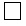 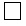 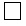 №Қойылатын талаптар тізіміҚойылған талаптарға сайҚойылған талаптарға сай емесҚажет емес123451.1Аумақты, мал шаруашылығы қора-жайларын, сондай-ақ жемшөпті, жануарлардан алынатын өнімдер мен шикізатты сақтауға және өңдеуге арналған ғимараттарды ветеринариялық-санитариялық ережелер мен нормативтерге сәйкес ұстауға, қоршаған ортаның ластануына жол бермеуге;1.2мемлекеттік ветеринариялық қадағалау бақылайтын жүктерді ұстауға, өсіруге, пайдалануға, өндіруге, дайындауға (союға), сақтауға, өңдеу мен өткізуге байланысты мемлекеттік ветеринариялық қадағалау объектілерін орналастыру, салу, қайта жаңғырту және пайдалануға беру кезінде, сондай-ақ оларды тасымалдау кезінде зоогигиеналық және ветеринариялық (ветеринариялық санитариялық) талаптарды сақтауға;1.3ауыл шаруашылық жануарларын бірдейлендіруді және оларға ветеринариялық паспорттарды ресімдеуді қамтамасыз етуге;1.4мемлекеттік ветеринариялық қадағалау органдарына жаңадан сатып алынған жануарлар, туған төлдер, олардың сойылғаны мен сатылғаны туралы хабарлауға;1.5ветеринариялық мамандарға олардың талап етуі бойынша диагностикалық зерттеулер мен вакцина егуді жүзеге асыру үшін жануарларды беруге;1.6мемлекеттік ветеринариялық санитариялық инспекторларға ветеринариялық қарау үшін қозғалтатын (орын ауыстырылатын) нысандарды кедергісіз беру;1.7ветеринариялық инспекторлардың жануарлардың және адамның денсаулығына қауіп төндіретін мемлекеттік ветеринариялық қадағалау бақылайтын жүктерді залалсыздандыру (зарарсыздандыру), өңдеу жөніндегі талаптарын орындауға;1.8союдың алдында ветеринариялық тексеру жүргізбей жануарларды өткізу үшін союға және сойғаннан кейін ұшалары мен мүшелеріне ветеринариялық санитариялық сараптама жасамай өткізуге жол бермеуге;1.9Қазақстан Республикасы Үкіметінің 04.11.09 ж. № 1754 қаулысымен бекітілген тәртіпке сәйкес кейіннен өткізуге арналған ауыл шаруашылығы жануарларын союды арнайы мал сою орындарында сою.1.10ветеринариялық мамандарға өздерінің қызметтік міндеттерін орындауына жәрдем көрсетуге;2.2.1Иелер келесі шаруашылық ұйымдастыру шараларын орындайды:

мал қораларында және аулаларында тұрақты механикалық тазарту жүргізу, көңді зарарсыздандыруға үю;2.2табынды, отарды, топты инфекциялық аурулардан таза аумақтық малдарымен толықтыру;2.3мал азығын малдың инфекциялық ауруларынан таза аумақтарда дайындау;2.4қолайлы және қолайсыз аумақ малдары арасындағы қатынасты болдырмау.3.3.1Мал иелері келесі ветеринариялық санитариялық іс-шараларды атқарады:

1) малды орналастыруда, азықтандыруда және пайдалануда ветеринариялық-санитарлық ережелерді орындау;3.22) мал жайылымдарын және суаттарын қалыпты ветеринариялық-санитарлық жағдайда ұстау;3.33) көңді және өлексені уақытында зарарсыздандыру;3.44) мал қораларына ретті профилактикалық дезинфекция (микроорганизмдерді жою), дератизация (тышқандарды жою), дезинсекция (зиянды бунақ денелерді жою), дезакаризация (кенелерді жою) жүргізу;3.55) мал фермаларын, қораларын дезинфекциялық тосқауылдармен қамтамасыз ету;3.66) мал шаруашылығы объектілерінің аумақтарын қоршаумен қамтамасыз ету.4.ветеринариялық маманның рұқсатынсыз ауырды деген малды бір жерден екінші жерге айдауға тыйым салынады;5.Малдарды ұстаумен, өсірумен және қолданумен айналысатын нысандарда мемлекеттік ветеринариялық санитариялық қадағалау нысанының есептік нөмірінің болуы тиіс.Тәуекел дәрежесі жоғарыТәуекел дәрежесі орташаТәуекел дәрежесі төмен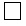 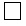 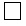 №Қойылатын талаптар тізіміҚойылған

талаптарға

сайҚойылған талаптарға сай емесҚажет емес123451.Жануарлар үшін шығарылатын дәрілік заттар мен биологиялық препараттардың қауіпсіздігі үшін қысталаң болып табылатын өндірістік операцияларға арналған үй-жайлар мен жабдықтарды шығарылатын өнімнің қауіпсіздігін бақылау мен қамтамасыз етуді жүзеге асыратын бөлімше тиісті түрде растауға тиіс.2.Әрбір технологиялық учаске үшін өндіріс регламентіне сәйкес тиісті тазалық сыныбы белгіленуі тиіс.3.Дәрілік фитошикізатты дайындау сатысында міндетті радиациялық бақылау жүргізіледі.4.Дәрілік өсімдіктерді сұрыптау, технологиясында көзделген оларды өңдеу және зертханалық бақылау өңезденудің, улы өсімдіктердің және олардың зақымданған бөліктерінің (қаракүйе, шала, жорғалайтын ақ мия, түрлі-түсті вязель, қырықжапырақты софора және басқалар) болуына жол бермейді.5.Сүт - шикізат, сүт сарысуы, казеин, ет, бауыр, паренхиматозды органдар, қан, эндокринді шикізат және шикізат ретінде биологиялық препараттар алуға арналған жануарлардың басқа да тіндері мен органдары дені сау жануарлардан алынуы тиіс.6.Дәрілік заттар мен биологиялық препараттарды шығару (дайындау) уәкілетті орган әзірлейтін және келісілетін нормативтік-техникалық құжаттамаға сәйкес жүзеге асырылады.7.Ветеринариялық дәріхана Қазақстан Республикасы Үкіметінің 2008 жылғы 23 сәуірдегі № 380 қаулысымен бекітілген "Ветеринарияда пайдаланылатын дәрілік заттар мен биологиялық препараттар қауіпсіздігіне қойылатын талаптар" техникалық регламентіне сәйкес болуы жануарларға арналған дәрілік заттарды дайындауды қамтамасыз ететін қажетті үй-жайлар, жабдықтар және мүкәммал тиіс.8.Микроорганизмдер, оның ішінде шетелден алынғандары, жануарларға арналған иммунологиялық дәрілік заттарды шығару мен олардың сапасын бақылауға арналғандар Ветеринарияда пайдаланылатын микроорганизмдер штамдарының коллекциясына депозитке алынуы тиіс.9.Басқа дәрілік заттарды шығару үшін пайдаланылатын аймақтарда микробиологиялық тектес дәрілік заттарды, биологиялық препараттарды дайындауға жол берілмейді.10.Микробиологиялық және биотехнологиялық өнімдерді шығаратын әрбір кәсіпорында қамтамасыз ету жүйелерін, технологиялық процестерді, барлық технологиялық жабдықтарды, процестерді және бақылау әдістерін қазіргі заманғы салыстырып тексеру жүргізілуі тиіс.11.Жануарларға арналған дәрілік заттарды, биологиялық препараттарды сақтау, босату (өткізу) және тасымалдау физикалық-химиялық, биологиялық, фармакологиялық, токсикологиялық қасиеттерін ескере отырып атқарылуы тиіс.12.Дәрілік заттарды, биологиялық препараттарды шығаруды жүзеге асыратын кәсіпорындарда жануарларға арналған дәрілік заттарды, биологиялық препараттарды сақтау мен босату кезінде олардың қауіпсіздігі мен қасиеттерінің сақталуын қамтамасыз ететін үй-жайлар, жабдықтар және мүккәмал болуы тиіс.13.1Жұмыста келесілер болмауы тиіс:

1) дәрілік заттарды сақтаудың температуралық режимдерінің сақталмауы;13.22) өнімнің түрінің бұзылуы;13.33) тасымалдау кезінде өнімнің зақымдануы;13.44) препараттарды қолдануда дайындау, тағайындау ережелерінің бұзылуы;13.55) дәрілік заттарды жою кезіндегі қауіпсіздікке қойылатын талаптардың бұзылуы.14.Қоймалық үй-жайлар мынадай учаскелерге:

1) өнімді қабылдау және босату аймағына;

2) жануарларға арналған дәрілік заттарды, биологиялық препараттарды негізгі сақтауға арналған аймаққа;

3) ерекше сақтау шарттарын талап ететін жануарларға арналған дәрілік заттар, биологиялық препараттар аймағына; карантиндік аймаққа бөлінуі тиіс.15.Жануарларға арналған дәрілік заттарды, биологиялық препараттарды қоймада барлық көшіру құжатты түрде тіркеледі.16.Жануарларға арналған дәрілік заттарды, биологиялық препараттарды жарамдылық мерзімі бойынша есепке алу жүргізілуі тиіс.17.Жарамдылық мерзімі өткен, сапасына қойылатын талаптарға сәйкес келмейтін және олардың сапасын куәландыратын құжаттары жоқ жануарларға арналған дәрілік заттар, биологиялық препараттар және басқа да тауарлар қабылдауға жатпайды.18.Ветеринарияда пайдаланылатын дәрілік заттар мен биологиялық препараттарды республиканың нарығында орналастыруды және сатуды жүзеге асыратын адамдарда осы қызмет түріне лицензиясы, тиісті үй-жайлары және өнімнің нақты түрлеріне арналған нормативтік құжаттарға сәйкес өнімді сақтау мүмкіндігін қамтамасыз ететін жағдайлары болуы тиіс.19.Ветеринарияда пайдаланылатын дәрілік заттар мен биологиялық препараттар сатуға жіберілмейді, егер:

1) сақталу немесе жарамдылық мерзімі бітсе;

2) бүлінуінің анық белгілері болса;

3) олардың шыққан жерін растайтын өндірушінің құжаттары жоқ және оларға қатысты ақпараты жоқ болса;

4) ұсынылған ақпаратқа сәйкес келмейтін және олардың шыққан жерін растайтын құжаттардың жасандылығына негізді күмән бар болса;

5) Техникалық регламенттерде көзделген мәліметтері бар таңбалануы жоқ не оларға қатысты мұндай ақпараты жоқ болса;

6) бұзылған және герметикалық емес орамда болса.20.Дәрілік затты қолдану жөніндегі нұсқамада көрсетілген талаптарға сәйкес дәрілік затты, биологиялық препаратты қолданғаннан кейін жануарларды сою алдында ұстау және мал шаруашылығы өнімін пайдалану мерзімін сақтау керек.21.Малдарға арналған кез келген дәрі-дәрмектерді, биологиялық заттарды қолданғаны туралы құжат жасау керек.

- дәрілік затты қабылдаған жануарды (ларды) сәйкестендіруді дәрілік затты, биологиялық препаратты тағайындау себептерін және дәрілік затты, биологиялық препаратты тағайындаған және қолданған адамның (дардың) қолдарын, сондай-ақ ауыл шаруашылығы жануарлары үшін сою алдында ұстау және (немесе) мал шаруашылығы өнімін пайдалану мерзімін көрсету.22.Қабылданған және босатылған жануарларға арналған дәрілік заттарды, биологиялық препараттарды құжатты түрде есепке алу жүргізілуі тиіс.23.Жануарларға арналған дәрілік заттарды, биологиялық препараттарды жою нормативтік-техникалық құжаттамаға сәйкес жүзеге асырылады.24.Жануарлар мен адамның денсаулығына қауіп тудыратын дәрілік заттар мен биологиялық препараттарды міндетті түрде залалсыздандыру (зарарсыздандыру) жөніндегі іс-шаралар тиісті аумақтың мемлекеттік ветеринарлық инспекторының міндетті түрде қатысуымен жүргізіледі.25.Ветеринарияда пайдаланылатын дәрілік заттар мен биологиялық препараттар міндетті түрде сертификациялануына және мемлекеттік тіркелуіне сәйкестірілінеді.26.Ветеринарияда пайдаланылатын дәрілік заттар мен биологиялық препараттарды өндірумен айналысатын мекемелерде мемлекеттік ветеринариялық санитариялық нысанның есептік нөмірі болуы тиіс.Тәуекел дәрежесі жоғарыТәуекел дәрежесі орташаТәуекел дәрежесі төмен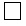 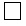 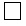 №Қойылатын талаптар тізіміҚойылған талаптарға сайҚойылған талаптарға сай емесҚажет емес123451.Балық және балық өнімдерінің қауіпсіздігін және бақылануын растайтын құжаттардың (ветеринариялық сертификат, тауарлық ілеспе жолдама құжаттама) болуын.2.Балық және балық өнімдеріндегі микробиологиялық және паразитологиялық контаминация мен химиялық ластауыштардың, уытты элементтердің, пестицидтердің, радионуклидтердің, басқа да зиянды заттар белгіленген деңгейден аспауы тиіс.3.Өндірістік үй-жайлардың орналасуы технологиялық процестердің ағымдылығын қамтамасыз етуі және шикізат пен қалдықтардың ағымының дайын өнімнің ағымымен қиылысу мүмкіндігін болдырмауы тиіс.4.Кәсіпорындардың өндірістік цехтарын, учаскелерін, бөлімшелерін, қосалқы және қойма үй-жайларын жоспарлау кезінде өндірістік бақылау жүйесін, соның ішінде балық және балық өнімдерінің қауіпсіздігіне, сондай-ақ жинау, жуу және залалсыздандыру сапасына ветеринариялық-санитариялық бақылау жүргізу мүмкіндігі қарастырылады.5.1Балық аулайтын кемелердің құрылысы кезінде келесі талаптар орындалуы тиіс:

өнімдердің трюмдық, ағымдық сумен, түтінмен, отынмен, мұнай өнімдерімен, жағармай материалдарымен байланысқа түспеуін қамтамасыз ету қажет, үшкір бұрыштары мен шығыңқылары барынша аз болып, қарқынды ағымды қамтамасыз етуі тиіс;5.2Балық аулау өнімдері жанасатын жабдық беттері мен материалдар тоттануға төзімді материалдардан жасалып, тегіс және жуу мен дизенфекциялауға жеңіл болуы тиіс;5.3Бетіндегі қаптамасы берік және уытты емес болуы тиіс.5.4Өнімдерді 24 сағаттан астам уақыт ішінде сақтауға арналып жобаланған және жабдықталған кемелер балық аулау өнімдерін сақтау үшін трюмдармен, цистерналармен немесе контейнерлермен жабдықталуы тиіс;5.5Сақталынатын балық аулау өнімдерін контаминациядан сақтау үшін трюмдар машина бөлімшелерінен және экипажға арналған бөлімшелерден арақабырғалармен бөлінуі тиіс;5.6Трюмдар мен контейнерлер өнімді қанағаттанарлық гигиеналық жағдайда сақталуын, қажет болған жағдайда еріген судың азық өнімдерімен жанаспауын қамтамасыз етуі тиіс;5.7Балық өнімдерін салқындатылған таза теңіз суында салқындатуға арналған кемелерде цистерналар цистернаның барлығында біртекті температураға жеткізу құралдарымен жабдықталуы тиіс;5.8Бұндай құрылғылар балықты таза теңіз суына салғаннан кейін температурасы алты сағаттан кейін +3 0С және 16 сағаттан соң 0 0 С аспайтын суыту дәрежесіне жетіп, температураның мониторингін және тіркелімін жасауға мүмкіндік беруі тиіс.6.Балық аулау өнімдері аулағаннан кейін бір сағаттан кешіктірмей мұзбен немесе мұздатылғын сумен салқындатылуы тиіс.6.1Температуралық жағдай мүмкіндік беретін болса, кіші кемелер балықты мұзсыз түсіре алады. Мұндай балық ауланған сәтінен бастап 12 сағат ішінде түсіріліп, температурасы -1 0С мен +4 0 С аралығында ұсталынуы тиіс.6.2Балық аулау өнімдерін сумен салқындату кезінде оны таза салқындатылған суда сақтау керек. Салқындатудың мұндай әдісі кеме бортында үш тәуліктен артық қолданылмайды.6.3Кемеге құстардың, жәндіктердің немесе басқа жануарлардың, паразиттер мен зиянкестердің түсуіне жол берілмеуі қажет.7.1Жүзу базаларында (жүзу құралдарында), аз мөлшерде болса да мыналар болуы қажет:

тамақты күн көзі мен қыздырғыш элементтерден және кез келген контаминация көздерінен сақтайтындай етіп жобаланған балық аулау өнімдерін бортқа қабылдау үшін резервке алынған және оңай тазаланатын қабылдау аймағы.7.2санитариялық-гигиеналық талаптарға сай келетін балықты қабылдау аймағынан жұмыс аймағына беру жүйесі;7.3өнімдердің кез келген контаминациясын болдырмайтындай етіп құрылған, балық аулау өнімдерін дайындау және өңдеу үшін жеткілікті кең, оңай жиналатын және дезинфекцияланатын жұмыс аймағы;7.4дайын өнімдерді сақтау аймағы;7.5өнімдерді дайындау және өңдеу аймақтарынан бөлек буып-түю материалдарын сақтау орны;7.6қалдыктарды жоюға арналған арнайы жабдықтар немесе адамдардың тұтынуына жарамсыз аулау балық өнімдерінің қалдықтарын сақтауға арналған камералар, бұл ретте қалдықтар кемеде 24 сағаттан артық сақталмауы тиіс;7.7орналасуы сумен жабдықтау жүйесімен жанаспайтын су жинау құрылғысы;7.8Балық аулау өнімдерін өңдеумен шұғылданатын персоналдың қолын жууға арналған жабдық.7.9Балық аулау өнімдерін мұздатуды жүзеге асыратын жүзу базасында (жүзу құралдарында) мұздату кемелері үшін талап етілетін жабдықтар болуы тиіс.8.1Мұздату кемелерінде:

температураны -180С-қа дейін тез төмендететін жеткілікті қуаттылығы бар мұздатқыш жабдықтар;8.2температураны -180С-қа дейін тез төмендететін жеткілікті қуаттылығы бар мұздатқыш жабдықтар;8.3Сақтау трюмдары температураны тіркеу құрылғыларымен жабдықталады. Санау құрылғысының температураны көрсетуші тетігі трюмдағы ең жоғары температурасы бар аймақта орналасуы тиіс;8.4Тоңазытқыш камералардың және мұздатқыштардың ішкі қабырғалары мен төбелері оларға балық аулау өнімдерін тиеу алдында санитарлық өңдеуден өткізіледі.8.5Тоңазытқыш және мұздатқыш камераларына салған кезде балық аулау өнімдері ағаштан жасалған торларға қатарланып немесе еденнен биіктігі 8 сантиметр болатын тұғырықтарға қойылады;8.6Қатарлар суыту қабырғалары мен аспаптарынан 30 сантиметр алыс қашықтықта орналастырылуға тиіс. Қатарлар арасында өтетін жол қалдырылады;8.7Егер балық аулау кемелерінде балықпен бірге пайдаланылатын су беру құрылғысы болса, онда ол жеткізілетін судың ластануын болдырмайтындай етіп орнатылуы тиіс.9.1Мұздатылған балық және балық өнімдерін өндіру кезінде мынадай талаптар орындалуы тиіс: мүшелеу учаскесі ауызсумен немесе таза сумен қамтамасыз етілуі тиіс;9.2мұздату -30 0 С-тан жоғары емес температурада өнімнің қабатына жеткенге дейін -18 0С-тан жоғары емес температурада жүргізіледі;9.3мұздатуды табиғи жағдайда балық ауланған орында табиғи жағдайда -12 0 С-тан жоғары емес температурада мұзды, жақсы желдетілген алаңда немесе желдің өтінде жүргізуге болады.9.4Балық және балық өнімдерін мұздату қажетті өндірістік сатыларды аяқтағаннан кейін жүргізілуі тиіс.9.4Шикізат өндіріске түскен сәттен бастап мұздатқышқа салынғанға дейін 4 сағат өтпеуі тиіс.10.1Балық өнімдерін өндіру процесінде алынған қалдықтар су өтпейтін танбаланған ыдыстарға жиналуы және жиналу өндірістік үй-жайлардан жойылуы тиіс.10.2Қалдықтар шикізаттан және дайын өнімдерден бөлек салқындатылатын камераларда сақталуы тиіс.10.3Қалдықтарды салқындатпай жабық ыдыста 2 сағаттан артық емес сақтауға болады.11.Таңбалауда кәсіпшілік ауданына тиесілілігі бойынша мынадай ақпарат болуы тиіс.12.Тамақ шикізаты мен қосалқы материалдарды сақтау үшін сөрелер, тұғырықтар пайдаланылады.13.Тамақ шикізаты мен қосалқы материалдарды еденге қоюға жол берілмейді.14.Барлық қойма үй-жайларын таза ұстау кезең-кезеңімен дезинсекция және дератизация жасалуға қажет.15.Температура көрсеткіштерін жазып отыратын термометр орнату.16.Көлік құралдары өнімді жәндіктерден және шаңнан тиімді қорғауды қамтамасыз ететін құралдармен жабдықталып, сұйықтықтың дренажын болдырмау үшін су өткізбейтін болуы тиіс;17.1Балық және балық өнімдерін сақтау кезінде мынадай шарттарды сақтау қажет:

салқындатылған балық еріп тұрған мұз темперетурасына жақын температурада сақталуы тиіс;17.2мұздатылған балық және балық өнімдері -18 0 С-тан жоғары емес температурада сақталуы тиіс;17.3консервілерді өндіруге арналған тұздықтағы бөлшектенбеген, мұздатылған балық -9 0 С-тан жоғары емес температурада сақталуы мүмкін;17.4тірі балық оның тіршілігін қамтамасыз ететін жағдайда ұсталынып, сату мерзіміне шек қойылмауы тиіс.17.5Ыдыстар судың сапасын өзгертпейтін материалдардан жасалуы тиіс.18.Бір технологиялық оралымда жұмыс істейтін балық және балық өнімдерін өндіру және қайта өңдеумен айналысатын кәсіпорындардан басқасында мемлекеттік ветеринариялық санитариялық бақылау нысанының есептік нөмірі болу.Тәуекел дәрежесі жоғарыТәуекел дәрежесі орташаТәуекел дәрежесі төмен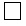 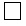 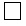 №Қойылатын талаптар тізіміҚойылған талаптарға сайҚойылған талаптарға сай емесҚажет

емес123451.Мал өнімдері мен шикізаттарына ветеринариялық санитариялық сараптама жүргізуге лицензияның болуы.2.Базарларда, мал дайындайтын (соятын), мал өнімдері мен шикізаттарын өңдейтін, сақтайтын және сататын ұйымдарда малдарды алдын ала қарауды және сойғаннан соң, кәсіпорынның өндірістік бақылау бөлімшесінің мамандары ветеринариялық санитариялық сараптауды жасауды сақтау.3.3.1Келесі жағдайда малдарды союға тыйым салу:

1) сібір жарасы ауруымен ауырған немесе оған күдікті, қарасан, ірі қара мал мен түйенің обасы, құтырма, тырысқақ, брадзот, зілді домбығу, қойлардың энтеретоксемиясы, ipi қара малдар мен қойдың клегейлі қызбасы (шошқаның африкалық обасы, ботулизм, маңқа, эпизоотиялық лимфангоит, мелоидозом (жалған маңқа), қояндардың миксоматозы, құстардың классикалық обасы3.22) тек қана ветеринариялық маман анықтайтын малдардың өлім аузындағы жанталасы;3.33) 14 күн ішінде сібір жарасына қарсы вакцина егілген, сонымен қатар емдеу қолданылған, 21 күн ішінде аусылға қарсы белсенділігі жойылған вакцина егілген, сонымен қатар дәрілерді қолдану туралы нұсқаулығында көрсетілген уақытымен емдік және алдын алу мақсатында қолданылған антибиотиктер егілген;3.44) маңқаға маллеинизация жасалмаған жылқылар;3.55) 14 күннен жас малдарды, клиникалық аурулардың белгілері бар, диагнозы белгісіз болған жағдайда, дене температурасы қалыптыдан төмен не жоғары болса, құстар орнитозбен, тұмаумен, Ньюкасл ауруымен ауырғанда т.б. союға болмайды3.66) сояр алдында малдарды ветеринариялық маман алдын ала қараусыз, оның ішінде дене қызуын, пульсін, дем алысын өлшеусіз, көрінетін кілегей қабықтарының жағдайы, тәбетінің барын;3.77) ветеринариялық препараттармен домдалан жануарларды сою мерзімі және олардың еттердегі рұқсат етілетін ең төменгі мөлшеріне сәйкес емес.4.Мал өнімдері мен шикізаттарына ветеринариялық санитариялық сараптау жүргізу үшін тиісті өндірістік бөлмелердің, технологиялық жабдықтардың ветеринариялық нормативтерін сақтау.5.Ветеринариялық санитариялық сараптау өткізу үшін, мал өнімдері мен шикізаттарынан сынамалар алу ережесін сақтау.6.Мал өнімдері мен шикізаттарына ветеринариялық санитариялық сараптау жүргізгенде базарларда ветеринариялық санитариялық сараптау жүргізу ережесінің 2 қосымшасындағы стандарттық тестілер бойынша және ҚР Ауылшаруашылығы министрінің 31.10.02 ж. № 351 Бұйрығымен бекітілген Сойылатын малдарды сояр алдындағы ветеринариялық тексеру және сойылғаннан кейін ұшаларын, ішкі органдарын ветеринариялық-санитариялық сараптау және оларға санитариялық баға беру Ережесіне сәйкес атқарылуы тиіс.7.Етті таңбалау, ҚР Ауыл шаруашылығы министрінің 31.10.02 ж. № 351 базарларда ветеринариялық санитариялық сараптау жүргізу ережесіне сәйкес жүргізілуі тиіс.8Мал өнімдері мен шикізаттарына ветеринариялық санитариялық сараптау жүргізгенде Ауылшаруашылығы министрінің 31.10.02 ж. № 351 Базарларда ветеринариялық санитариялық сараптау жүргізу ережесінің 1 қосымшасындағы міндетті және қосымша зерттеулер тізбесіне сәйкес атқарылуы тиіс.9.Базарларда және ет өңдейтін кәсіпорындарда ветеринариялық санитариялық сараптау қызметін көрсететін мекемеде мемлекеттік ветеринариялық санитариялық бақылау нысанының есептік нөмірі болу.Тәуекел дәрежесі жоғарыТәуекел дәрежесі орташаТәуекел дәрежесі төмен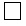 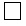 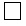 №Қойылатын талаптар тізіміҚойылған талаптарға сайҚойылған талаптарға сай емесҚажет емес123451.Ветеринариялық емдеу-алдын алу қызметіне лицензияның болуы.2.Ветеринариялық емдеу-алдын алу жүргізу үшін, жеке және заңды тұлғаларда тиісті өндірістік бөлмелердің, технологиялық жабдықтардың ветеринариялық нормативтерін сақтау.3.Келесі қатерлерге байланысты, ветеринария саласында қолданылатын дәрі-дәрмектер мен биологиялық препараттарды қолдануда қауіпсіздікті сақтау:

1) асқынуға байланысты малдардың өлімі;

2) дұрыс тағайындалмаған немесе дәрі-дәрмектердің ұтымсыздығы (диагнозы).4.1.дәрі-дәрмектерді сақтау кезінде температуралық режимді сақтау;4.22) өнімнің атауының болуы;4.3.3) тасымалдағанда өнімнің зақымдалуын болдырмау;4.4.4) препараттарды дайындау ережесін, қолдану кезіндегі тағайындауды бұзбау;4.5.5) ветеринариялық препараттардың нормативтік техникалық құжаттарына сай дәрі-дәрмектерді жою кезіндегі қауіпсіздікті сақтау.4.6.Ветеринариялық мамандарға -  ветеринариялық санитариялық инспектордың басқаруымен малдарды клиникалық қарау және оларды мәжбүрлі вакцинациалау.4.7Ветеринариялық мамандарға -  ветеринариялық санитариялық инспектордың басқаруымен ауру малдарды емдеу.4.8.Ветеринариялық мамандарға -  ветеринариялық санитариялық инспектордың басқаруымен мәжбүрсіз дезинфекцияны, дезинсекцияны, дератизацияны жасау.Тәуекел дәрежесі жоғарыТәуекел дәрежесі орташаТәуекел дәрежесі төмен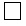 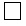 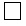 №Қойылатын талаптар тізіміҚойылған талаптарға сайҚойылған талаптарға сай емесҚажет емес1.23451.Ветеринариялық препараттарды сатуға лицензияның болуы.2.Нысандарға, малдарға арналған дәрі-дәрмектерге, биологиялық препараттарға сақтау мерзімімен есеп жүргізу, сонымен қатар бірінші кезеңде ең кіші мерзімде сақталатын сериялы дәрі-дәрмектерді жіберу керек.3.Нысандарға, жарамдылық мерзімі өткен, сапасына қойылатын талаптарға сәйкес келмейтін және олардың сапасын куәландыратын құжаттары жоқ жануарларға арналған дәрілік заттар, биологиялық препараттар және басқа да тауарлар қабылдауға жатпайды.4.Нысандарға, ветеринарияда пайдаланылатын дәрілік заттар мен биологиялық препараттарды қолдану кезінде мынадай тәуекелдерге байланысты негізгі қауіпсіздік талаптарын назарға алу қажет:

1) жануарлардың қырылуына әкеп соқтыратын асқынулардың туындауы;

2) дәрілік заттардың сапасына немесе дұрыс тағайындалмауына (диагнозына) байланысты тиімсіздігі.5.Нысандарға, ветеринариялық емдеу-алдын алу жүргізу үшін тиісті өндірістік бөлмелердің, технологиялық жабдықтардың ветеринариялық нормативтерін сақтау.6.Ветеринарияда пайдаланылатын дәрілік заттар мен биологиялық препараттар өндіріске және қолдануға мемлекеттік тіркеуден өткеннен кейін ғана жіберіледі.7.Ветеринарияда қолданылатын, дәрілік заттар және биологиялық препараттарды оларды өндіруді, енгізуді (импорт), тасымалдауды, сатуды, қолдануды (пайдалану), жоюды қоса алғанда, міндетті түрде ветеринариялық қадағалауға жатады.8.Қоймалық үй-жайлар мынадай учаскелерге:

1) өнімді қабылдау және босату аймағына;

2) жануарларға арналған дәрілік заттарды, биологиялық препараттарды негізгі сақтауға арналған аймаққа;

3) ерекше сақтау шарттарын талап ететін жануарларға арналған дәрілік заттар, биологиялық препараттар аймағына; карантиндік аймаққа бөлінуі тиіс.9.Есірткі құралдарын, психотроптық және күші әсер ететін заттарды сақтау Қазақстан Республикасының заңнамасында белгіленген тәртіппен жүзеге асырылады.10.Жануарларға арналған дәрілік заттар дәрілік препараттың атауын, сериясын, мерзімін көрсете отырып, стеллаждарда, табандықтарда, серелерде, қыстырылған стеллаждық картасы бар шкафтарда сақталуы тиіс.11.Жануарларға арналған дәрілік заттар, биологиялық препараттар сақталатын қоймалық үй-жайларда термометрлер, гигрометрлер немесе псирометрлер болуы тиіс, оларды үй-жайдың ішкі қабырғасының ортасына, жылытатын аспаптар мен есіктерден алыс орналастырады.12.Осы аспаптардың көрсеткіштерін күн сайын жауапты адам арнайы журналда тіркеп отыруы тиіс.13.Бақылаушы аспаптар белгіленген тәртіппен сертификатталуы және калибрленуі тиіс.14.Жануарларға арналған дәрілік заттарды, биологиялық препараттарды сақтау, босату (өткізу) және тасымалдау физикалық-химиялық, биологиялық, фармакологиялық, токсикологиялық қасиеттерін ескере отырып, сондай-ақ көліктің осы түрінде қолданылатын талаптарды ескере отырып, олардың сақталуын қамтамасыз етуі тиіс, жануарларға арналған дәрілік заттардың белгіленген жарамдылық мерзімі ішінде препаратқа арналған нормативтік құжаттаманың талаптарына сәйкес орындалуы тиіс.15.Ветеринариялық препараттарды сату жөніндегі қызметті жүзеге асыратын мемлекеттік ветеринариялық санитариялық бақылау нысанының есептік нөмірі болуы.Тәуекел дәрежесі жоғарыТәуекел дәрежесі орташаТәуекел дәрежесі төмен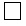 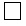 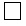 №Қойылатын талаптар тізіміҚойылған талаптарға сайҚойылған талаптарға сай емесҚажет емес123451.Азық және азық қоспаларын сатарда және қолданарда, әкелгенде (импорт) оны қабылдауды, бақылауды бірдейлендіруді және сақтауды қамтамасыз ету.2.Азық және азық қоспаларының сәйкестігін растайтын құжатының болуы;3.Дайындаушының, жеткізушінің және (немесе) сатушының таңбалауында және (немесе) ілеспе құжаттарында азық және азық қоспалары туралы ақпараттың болуы4.Азық және азық қоспаларының ластануын және бұзылыуын болдырмау.5.Азық және азық қоспаларын сату мерзімін қолданыстағы нормативтік құжаттарға сәйкес өндірушіге (дайындаушыға) белгілейді.6.1жарамдылық мерзімі өткен азық және азық қоспаларын сатуға жол бермеу;6.2анық бұзылу белгілері бар азық және азық қоспаларын сатуға жол бермеу;6.3шығарылған жерін растайтын құжаттары жоқ немесе оларға қатысты ақпараты жоқ азық және азық қоспаларын сатуға жол бермеу;6.4ұсынылған құжаттарда көрсетілген ақпаратқа сәйкес келмейтін азық және азық қоспаларын сатуға жол бермеу;6.5Техникалық регламентте көзделген мәліметтерді көрсете отырып таңбаланбаған азық және азық қоспаларын сатуға жол бермеу.7.Жануарлар еттерінен өндірілген (дайындалған) азық және азық қоспаларын өндіруге тыйым салынады.8.Азық және азық қоспаларын өндіру (дайындау) үшін жануарлар мен адамдардың денсаулығына ерекше қауіп төндіретін жануарларды, жануарлардан алынатын өнімдер мен шикізаттарды міндетті алып қою және жою жүргізілетін жануарлардың аса қауіпті ауруларының тізбесіне енгізілген, жануарлар мен құстардың аса қауіпті аурулары бойынша қолайсыз мекендерден (аумақтардан) алынған шикізаттарды пайдалануға тыйым салынады.9.Шикізат - құрама жем мен дәнді бұршақты азық дақылдарын (жаздық сиыржоңышқа, ноқат, азықтық бұршақтар, жасымық, азықтық бөрібұршақ, соя, бұршақ) өндіру үшін азықтық мақсаттарға жеткізілетін астық (бидай, арпа, сұлы, қара бидай, жүгері, тары, жержаңғақ, күнбағыс дәндері, тритикале) құрамында қастауыш, қара күйе, зиянкестер мен бөтен қоспалар болмауы тиіс.10.Нысандар, дайын өнімнің (азық және азық қоспалары) ластанбауын қамтамасыз етсін.11.Шикізат пен материалдарды сақтау кезінде, бірінші кезекте басқалардан ерте сақтауға түскен шикізат пен материалдарды қоймадан шығаруды көздейтін ротация жүйесі қолданылу керек.12.Азық және азық қоспаларын сақтау кезінде үй-жайларға (ғимараттарға) жәндіктер мен кеміргіштердің енуіне жол бермеу.13.Азық және азық қоспаларын өндіру (дайындау) жөніндегі объектілерді орналастыру ветеринарлық-санитарлық қорытынды болуы тиіс.14.Азық және азық қоспалары мынадай жағдайларда айналымнан алынып тасталады:

1) олардың шыққан жері мен қауіпсіздігін растайтын тиісті құжаттары келмесе;

2) бұзылу, ластану, жағымсыз иістің анық белгілері болғанда;

3) жануарлар мен құстардың аса қауіпті аурулары табылғанда.15.Азық және азық қоспаларының құрамындағы уытты элементтер, патогендік микроорганизмдер, микотоксиндер, нитриттер, нитраттар, пестицидтер, гербицидтер, радионуклидтер, маркерлік полихлорланған бифенилдер ветеринария саласындағы уәкілетті орган бекіткен рұқсат етілген ветеринарлық нормативтерден (көрсеткіштерден) аспауы тиіс.16.Азық және азық қоспаларын өндіру қызметін көрсететін мекемеде мемлекеттік ветеринариялық санитариялық бақылау нысанының есептік нөмірі болу.Тәуекел дәрежесі жоғарыТәуекел дәрежесі орташаТәуекел дәрежесі төмен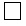 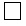 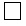 №Қойылатын талаптар тізіміҚойылған талаптарға сайҚойылған талаптарға сай емесҚажет емес123451.1.Аумақты, мал шаруашылығы қора-жайларын, сондай-ақ жемшөпті, жануарлардан алынатын өнімдер мен шикізатты сақтауға және өңдеуге арналған ғимараттарды ветеринариялық-санитариялық ережелер мен нормативтерге сәйкес ұстауға, қоршаған ортаның ластануына жол бермеуге;1.2.мемлекеттік ветеринариялық қадағалау бақылайтын жүктерді ұстауға, өсіруге, пайдалануға, өндіруге, дайындауға (союға), сақтауға, өңдеу мен өткізуге байланысты мемлекеттік ветеринариялық қадағалау объектілерін орналастыру, салу, қайта жаңғырту және пайдалануға беру кезінде, сондай-ақ оларды тасымалдау кезінде зоогигиеналық және ветеринариялық (ветеринариялық-санитариялық) талаптарды сақтауға;1.3.ауыл шаруашылық жануарларын

бірдейлендіруді және оларға ветеринариялық паспорттарды ресімдеуді қамтамасыз етуге;1.4.мемлекеттік ветеринариялық қадағалау органдарына жаңадан сатып алынған жануарлар, туған төлдер, олардың сойылғаны мен сатылғаны туралы хабарлауға;1.5.ветеринариялық мамандарға олардың талап етуі бойынша диагностикалық зерттеулер мен вакцина егуді жүзеге асыру үшін жануарларды беруге;1.6.ветеринариялық инспекторларға мемлекеттік ветеринариялық қадағалау бақылайтын жүктерді ветеринариялық тексеру үшін кедергісіз беруге;1.7.ветеринариялық инспекторлардың жануарлардың және адамның денсаулығына қауіп төндіретін мемлекеттік ветеринариялық қадағалау бақылайтын жүктерді залалсыздандыру (зарарсыздандыру), өңдеу жөніндегі талаптарын орындауға;1.8.союдың алдында ветеринариялық тексеру жүргізбей жануарларды өткізу үшін союға және сойғаннан кейін ұшалары мен мүшелеріне ветеринариялық-санитариялық сараптама жасамай өткізуге жол бермеуге;1.9.Қазақстан Республикасы Үкіметінің 04.11.09 ж. № 1754 қаулысымен бекітілген тәртіпке сәйкес кейіннен өткізуге арналған ауыл шаруашылығы жануарларын союды арнайы мал сою орындарында сою.1.10.ветеринариялық мамандарға өздерінің қызметтік міндеттерін орындауына жәрдем көрсетуге;2.1.Келесі шаруашылық ұйымдастыру шараларын орындау:

мал қораларында және аулаларында тұрақты механикалық тазарту жүргізу, көңді зарарсыздандыруға үю;2.2.табынды, отарды, топты инфекциялық аурулардан таза аумақтық малдарымен толықтыру;2.3.мал азығын малдың инфекциялық ауруларынан таза аумақтарда дайындау;2.4.қолайлы және қолайсыз аумақ малдары арасындағы қатынасты болдырмау.3.1.Ветеринариялық санитариялық іс- шараларды атқару:

1) малды орналастыруда, азықтандыруда және пайдалануда ветеринариялық-санитарлық ережелерді орындау;3.2.2) мал жайылымдарын және суаттарын қалыпты ветеринариялық-санитарлық жағдайда ұстау;3.3.3) көңді және өлексені уақытында зарарсыздандыру;3.4.4) мал қораларына ретті профилактикалық дезинфекция (микроорганизмдерді жою), дератизация (тышқандарды жою), дезинсекция (зиянды бунақ денелерді жою), дезакаризация (кенелерді жою) жүргізу;3.5.5) мал фермаларын, қораларын дезинфекциялық тосқауылдармен қамтамасыз ету;3.6.6) мал шаруашылығы объектілерінің аумақтарын қоршаумен қамтамасыз ету.4.ветеринариялық маманның рұқсатынсыз ауырды деген малды бір жерден екінші жерге айдауға тыйым салынады;5.Малдарды ұстаумен, өсірумен және қолданумен айналысатын нысандарда мемлекеттік ветеринариялық санитариялық қадағалау нысанының есептік нөмірі болуы.Тәуекел дәрежесі жоғарыТәуекел дәрежесі орташаТәуекел дәрежесі төмен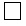 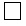 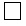 №Қойылатын талаптар тізіміҚойылған

талаптарға сайҚойылған

талаптарға сай емесҚажет

емес123451.1.Аумақты, мал шаруашылығы қора-жайларын, сондай-ақ жемшөпті, жануарлардан алынатын өнімдер мен шикізатты сақтауға және өңдеуге арналған ғимараттарды ветеринариялық-санитариялық ережелер мен нормативтерге сәйкес ұстауға, қоршаған ортаның ластануына жол бермеуге;1.2.мемлекеттік ветеринариялық қадағалау бақылайтын жүктерді ұстауға, өсіруге, пайдалануға, өндіруге, дайындауға (союға), сақтауға, өңдеу мен өткізуге байланысты мемлекеттік ветеринариялық қадағалау объектілерін орналастыру, салу, қайта жаңғырту және пайдалануға беру кезінде, сондай-ақ оларды тасымалдау кезінде зоогигиеналық және ветеринариялық (ветеринариялық-санитариялық) талаптарды сақтауға;1.3.ветеринариялық мамандарға олардың талап етуі бойынша, диагностикалық

зерттеулер мен вакцина егуді жүзеге асыру үшін жануарларды беруге;1.4.ауыл шаруашылық жануарларын бірдейлендіруді және оларға ветеринариялық паспорттарды ресімдеуді қамтамасыз етуге;1.5.мемлекеттік ветеринариялық қадағалау органдарына жаңадан сатып алынған жануарлар, туған төлдер, олардың сойылғаны мен сатылғаны туралы хабарлауға;1.6.ветеринариялық инспекторларға мемлекеттік ветеринариялық қадағалау бақылайтын жүктерді ветеринариялық тексеру үшін кедергісіз беруге;1.7.ветеринариялық инспекторлардың жануарлардың және адамның денсаулығына қауіп төндіретін мемлекеттік ветеринариялық қадағалау бақылайтын жүктерді залалсыздандыру (зарарсыздандыру), өңдеу жөніндегі талаптарын орындауға;1.8.союдың алдында ветеринариялық тексеру жүргізбей жануарларды өткізу үшін союға және сойғаннан кейін ұшалары мен мүшелеріне ветеринариялық санитариялық сараптама жасамай өткізуге жол бермеуге;1.9.Қазақстан Республикасы Үкіметінің 04.11.09 ж. № 1754 қаулысымен бекітілген тәртіпке сәйкес кейіннен өткізуге арналған ауыл шаруашылығы жануарларын союды арнайы мал сою орындарында сою.1.10.ветеринариялық мамандарға өздерінің қызметтік міндеттерін орындауына жәрдем көрсетуге.2.1.Шаруашылық ұйымдастыру шараларын орындау: мал қораларында және аулаларында тұрақты механикалық тазарту жүргізу, көңді зарарсыздандыруға үю;2.2.табынды, отарды, топты инфекциялық аурулардан таза аумақтық малдарымен толықтыру;2.3.мал азығын малдың инфекциялық ауруларынан таза аумақтарда дайындау;2.4.қолайлы және қолайсыз аумақ малдары арасындағы қатынасты болдырмау.3.1.Ветеринариялық санитариялық іс- шараларды атқару:

1) малды орналастыруда, азықтандыруда және пайдалануда ветеринариялық-санитарлық ережелерді орындау;3.2.2) мал жайылымдарын және суаттарын қалыпты ветеринариялық-санитарлық жағдайда ұстау;3.3.3) көңді және өлексені уақытында зарарсыздандыру;3.4.4) мал қораларына ретті профилактикалық дезинфекция (микроорганизмдерді жою), дератизация (тышқандарды жою), дезинсекция (зиянды бунақ денелерді жою), дезакаризация (кенелерді жою) жүргізу;3.5.5) мал фермаларын, қораларын дезинфекциялық тосқауылдармен қамтамасыз ету;3.6.6) мал шаруашылығы объектілерінің аумақтарын қоршаумен қамтамасыз ету.4.Ветеринариялық маманның рұқсатынсыз ауырды деген малды бір жерден екінші жерге айдауға тыйым салынады.5.Малдарды ұстаумен, өсірумен және қолданумен айналысатын нысандарда мемлекеттік ветеринариялық санитариялық қадағалау нысанының есептік нөмірінің болуы.Тәуекел дәрежесі жоғарыТәуекел дәрежесі орташаТәуекел дәрежесі төмен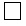 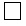 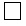 №Қойылатын талаптар тізіміҚойылған талаптарға сайҚойылған талаптарға сай емесҚажет

емес123451.1Физика-химиялық қасиеттері нәтижесінде балдың және ара шаруашылығы өнімдерінің адам денсаулығы мен қоршаған ортаға теріс әсерін тигізетін қасиеттерді иеленетін неғұрлым ықтимал қатерлерге мыналар жатады:

1) құрамында оксиметилфурфуролдың болуы;1.22) микробиологиялық көрсеткіштер;1.33) құрамында уытты элементтердің, пестицидтердің, радионуклидтердің және олардың қалдықтарының болуы;1.44) ара шаруашылығында қолданылатын ветеринариялық препараттар қалдықтарының болуы;1.55) өнімді химиялық заттармен, иондаушы және ультракүлгін сәулелермен өңдеу тәсілдері;1.66) тағамдық қоспалар мен хош иістендіргіштердің, сондай-ақ қолдануға тыйым салынған қосалқы технологиялық құралдардың, гендік инженерия өнімдерінің болуы;1.77) бөгде қосындылар.2.Бал және ара шаруашылығы өнімдері араның, ауыл шарушылығы жануарлары мен құстарының қауіпті жұқпалы ауруларынан таза аумақта орналасқан шаруашылықтарынан (омарталардан) алынуға тиіс.3.Пайдалануға жарамсыз және адам өмірі мен денсаулығына қауіпті бал мен ара шаруашылығының өнімдерін жою және кәдеге жарату "Адамның өмірі мен денсаулығына және жануарларға, қоршаған ортаға қауіп төндіретін тамақ өнімдерін кәдеге жарату және жою ережесін бекіту туралы" Қазақстан Республикасы Үкіметінің 2008 жылғы 15 ақпандағы № 140 қаулысымен белгіленген тәртіппен жүзеге асырылады.4.Сапасыздық белгілері анық көрініп тұрған, қауіпсіздігін, шығу тегін растайтын ілеспе құжаттары жоқ, жарамдылық мерзімі белгіленбеген немесе өтіп кеткен бал және ара шаруашылығы өнімдері сатуға жіберілмейді.5.Бал арасын мен өнімдерін өндірушіде мемлекеттік ветеринариялық санитариялық қадағалау нысанының есептік нөмірінің болуы тиіс.5.Бал арасы мен өнімдерін өндірушіде мемлекеттік ветеринариялық санитариялық қадағалау нысанының есептік нөмірінің болуы.Тәуекел дәрежесі жоғарыТәуекел дәрежесі орташаТәуекел дәрежесі төмен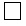 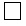 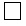 №Қойылатын талаптар тізіміҚойылған талаптарға сайҚойылған талаптарға сай емесҚажет емес123451.Малдарды ұстаумен, өсірумен, дайындаумен (сою), өндірумен, өңдеумен, сақтаумен және сатумен айналысатын субъектілерінде ветеринариялық құжаттары болуы.2.Малдарды ұстаумен, өсірумен, дайындаумен (сою), өндірумен, өңдеумен, сақтаумен және сатумен айналысатын субъектілер, базарлардағы ветеринариялық санитариялық сараптау зертханалары Қазақстан Республикасы Ауыл шаруашылығы министрлігі 2002 жылғы 31 қазандағы № 351 бұйрығымен бекітілген сойылатын малдарды сояр алдындағы ветеринариялық тексеру және сойылғаннан кейін ұшаларын, ішкі органдарын ветеринариялық-санитариялық сараптау және оларға санитариялық баға беру Ережесін сақтаулары тиіс.3.Ішкі сауда нысандарында қызмет көрсететін ветеринариялық және шаруашылық ұйымдастыру іс-шараларын орындау.4.Жануарларға және адам денсаулығына ерекше қауіп төндіретін жануарларды, жануарлардан алынатын өнімдер мен шикізаттарды алып жою іс шаралары Қазақстан Республикасы Үкіметінің 2003 жылғы 28 сәуірдегі № 407 "Жануарларға және адам денсаулығына ерекше қауіп төндіретін жануарлар, жануарлардан алынатын өнімдер мен шикізаттарды міндетті түрде алып қою және жою не оларды алып қоймай міндетті түрде залалсыздандыру (зарарсыздандыру) және қайта өңдеу ережесі" сәйкес мемлекеттік ветеринариялық санитариялық инспектордың қадағалауымен атқарылады.5.Жануарларға және адам денсаулығына ерекше қауіп төндіретін жануарларды, жануарлардан алынатын өнімдер мен шикізаттарды, ветеринариялық препараттарды, жемшөп пен жемшөптік қоспаларды алып қоймай міндетті түрде залалсыздандыру (зарарсыздандыру) және қайта өңдеу мемлекеттік ветеринариялық қадағалау объектілерінде тиісті аумақтағы мемлекеттік ветеринариялық инспектордың нұсқамасы Қазақстан Республикасы Үкіметінің 2003 жылғы 28 сәуірдегі № 407 қаулысымен бекітілген жануарлар ауруларының тізбесіне сәйкес жүргізілуі тиіс.6.Міндетті түрде мал өнімі шикізатын ветеринариялық санитариялық зертханада өткізілуі және сараптау актісін алу керек.7.Ішкі сауда нысандары мемлекеттік ветеринариялық санитариялық қадағалау нысанының есептік нөмірінің болуы.Тәуекел дәрежесі жоғарыТәуекел дәрежесі орташаТәуекел дәрежесі төмен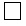 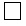 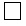 №Қойылатын талаптар тізіміҚойылған талаптарға сайҚойылған талаптарға сай емесҚажет емес123451.Ветеринариялық санитариялық бақылаудағы нысандарға ветеринариялық құжаттар малдарды ұстаумен, өсірумен, дайындаумен (сою), өндірумен, өңдеумен, сақтаумен және сатумен айналысатын субъктілерінде болуы.2.Мал өнімдері мен шикізаттарын қабылдайтын, сақтайтын және сататын субъектілер ветеринариялық және шаруашылық ұйымдастыру іс-шараларын орындау.3.1Өнімнің түріне байланысты мал өнімдері мен шикізаттарын сақтайтын қоймалар тиісті талаптарды (температура, ылғалдылық) орындау:

Нормативтік құжаттарға сай нақты сүт және сүт өнімдерін сатуды өндіруші қояды. Сүт және сүтөнімдерін сатқанда сақтау жағдайлары орындалуы тиіс.3.2сүт және сүт өнімдерін сақтауда, олардың ветеринариялық санитариялық тұрғыда қауіпсіздігін қамтамасыз ететін температуралық режимін сақтау.3.3Сүт және сүт өнімдерін тасымалдау кезінде оның шығу орны, қауіпсіздігі, сақтау жағдайы және сақтау мерзімі серіктестіретін құжаттармен куәландыруы тиіс.3.4Ac шикізаттарын және қосалқы заттарды сақтау үшін ағаш сөрелер мен еден төсегіштері болуы керек, оларды еденге қалауға болмайды. Барлық қоймаларды тазалықта ұстау керек және кезеңмен дезинсекция және дератизация жасалуы тиіс.3.5Сақтау үшін осы Техникалық регламенттің, тамақ өнімдерінің қауіпсіздігі саласындағы басқа да нормативтік құқықтық актілердің талаптарына сай келетін және қауіпсіздікпен қадағалауды қамтамасыз ететін құжаттары бар (ветеринариялық сертификат, тауарлық-ілеспе құжаттама) балық және балық өнімдері қабылданады.4.1Балық және балық өнімдерін сақтау кезінде мынадай шарттарды сақтау қажет:

салқындатылған балық еріп тұрған мұз темперетурасына жақын температурада сақталуы тиіс;4.2мұздатылған балық және балық өнімдері -18 0С-тан жоғары емес температурада сақталуы тиіс;4.3.консервілерді өндіруге арналған тұздықтағы бөлшектенбеген, мұздатылған балық -9 0 С-тан жоғары емес температурада сақталуы мүмкін;4.4тірі балық оның тіршілігін қамтамасыз ететін жағдайда ұсталынып, сату мерзіміне шек қойылмауы тиіс. Ыдыстар судың сапасын өзгертпейтін материалдардан жасалуы тиіс5.Керекті тоңазтқыш камералар мен мұздатқыштар мөлшері мен санын өндірістік қуаттылыққа және олар температураның 00С дан 300С дейін, ал ылғалдылықты 60 % тан 95 % дейінгі шамада қамтамасыз ететін болуы керек.6.Мал өнімдері мен шикізаттарын қабылдайтын, сақтайтын және сататын субъектілерге мемлекеттік ветеринариялық санитариялық қадағалау нысанының есептік нөмірінің болуы.Тәуекел дәрежесі жоғарыТәуекел дәрежесі орташаТәуекел дәрежесі төмен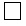 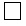 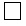 №Критерийлердің атауларыКритерийлердің талаптарына сәйкессіздігі балл жүйесімен бағаланады1231.1.Сүт және сүт өнімдерін сату үшін керек:

сүт және сүт өнімдері, оны қолдану және сақтау шарттары туралы ақпараттың болуы.41.2.сүт және сүт өнімдерінің қауіпсіздігін растайтын құжаттың (ветеринариялық-санитарлық қорытындының, ветеринариялық сертификаттың, ветеринариялық анықтаманың, сәйкестік сертификатының) болуы.42.Сүт және сүт өнімдеріне нормативтік құжаттарға сәйкес сату мерзімін белгілеуі тиіс.43.Уланған элементтердің, микотоксиндердің, антибиотиктердің, пестицидтердің, радионуклидтердің, болу деңгейі рұқсат етілген шекті деңгейден (нормадан) аспауға тиіс.44.Сатуға арналған сүт және сүт өнімдерінде белгіленген деңгейден жоғары микроорганизмдердің болуына жол берілмейді.45.Сүт және сүт өнімдерін өндіру (дайындау) жөніндегі технологиялық үй-жайларда кемірушілер мен жәндіктердің (оның ішінде шыбындардың, тарақандардың) болуына жол берілмейді.46.Сүт және сүт өнімдерін өндіру (дайындау) жөніндегі технологиялық үй-жайларда құстар мен жануарлар болуына жол берілмейді.37.Сүт және сүт өнімдерін дайындау және өндіру (дайындау) жөніндегі ғимарат пен оған іргелес маңдағы аумақ объектісі індеттен қолайлы аумақтарда орналасуы тиіс.38.Шикі сүтті тасымалдау кезінде және апаратын жеріне дейін оның температурасы 8 0С аспауы тиіс.39.Қабылдау кезінде шикі сүт тиісті температураға сай келмеген кезде оны дереу өңдеу керек.410.Сүт және сүт өнімдерін серіктестіретін құжаттарда оның шығу орны, қауіпсіздігі, сақтау жағдайы және тасымалдау кезіндегі сақтау мерзімі.411.Сүт және сүт өнімдерін кәсіпорында мемлекеттік ветеринариялық санитариялық бақылауының есептік нөмірінің болуы.4№Критерийлердің атауларыКритерийлердің талаптарына сәйкессіздігі балл жүйесімен бағаланады1231.Ет және ет өнімінің нақты қауіпсіздігін, шыққан жерін және сапасын растайтын ветеринариялық ілеспе құжаттары болуы.12.Өндірістік үй-жайларға технологиялық жабдықтарды орналастырған кезде түйіспелі контаминация болмауы керек.13.1.Объект аумағында мыналар болатын жануарларды сою алдында ұстайтын аймақ көзделеді:

1) жануарларды қабылдау және ветеринарлық тексеру үшін шатырлары мен өткелектері, мал қоралары бар темір жол немесе автомобиль платформалары;13.2.2) жануарларды сою алдында ұстауға арналған ғимараттар (шатырлар);0,53.3.3) жануарларды шығарып салушылар мен айдаушыларға арналған үй-жайлар;0,53.4.4) киімдерді санитарлық өңдеу үшін тұрмыстық үй-жайлар мен залалсыздандырғыш камера;0,53.5.5) көң мен қиды жинау және уақытша сақтау үшін алаңқайлар;0,53.6.6) сойылатын жануарлар мен құстарды тасымалдауда пайдаланылатын автокөлік пен мүккамалды санитарлық өңдеу пункті;0,53.7.7) жануарлар үшін карантин, оқшаулағыш және санитарлық қасапхана;0,53.8.8) сарқынды суларды залалсыздандыруға арналған құрылыстар.0,54.1.Өндіру (дайындау) объектілерінде ветеринарлық-санитарлық мақсаттағы объектілер жабдықталады және жұмыс істейтін жағдайда болады:

1) стационарлық дезинфекциялық жуу пункттері немесе жануарларды союға жеткізетін автокөлікті жууға және дезинфекциялауға арналған алаңқайлар;0,54.2.2) ветеринарлық мамандарға арналған жануарлар мен жануарлардан алынатын өнімдерді бақылау және ветеринарлық-санитарлық сараптама жүргізуге арналған жабдықтары бар үй-жайлар;0,54.3.3) жануарларды тексеруге арналған өткелектер;0,54.4.4) ауру немесе әлсіз жануарларды оқшау өңдеуге арналған санитарлық қасапхана немесе санитарлық камера;0,54.5.5) карантинге және оқшаулағышқа арналған үй-жайлар;0,54.6.6) етті және сойылған өнімдерді өңдегенге дейін уақытша сақтауға арналған оқшауланған тоңазытқыш камерасы;0,54.7.7) сарқынды суларды залалсыздандыруға арналған құрылыстар.0,55.Санитарлық қасапханада ауру малдар кіретін жеке есік, оларды қабылдайтын, ветеринарлық тексеретін алаңқайлар болады.0,56.Өндіру (дайындау) объектісін пайдалануға берген және технологиялық жабдықтарды немесе желілерді орнатқан, сондай-ақ ет өнімдерінің жаңа түрлерін шығарған кезде субъектіде ветеринарлық-санитарлық қорытынды болуы керек.0,57.Объектіде мүккамалды көлік құралдарын жуу және дезинфекциялау үшін су өткізбейтін едені, қатты бу, ыстық және суық су жіберіп және жуылған суды кәрізге ағызуға арналған трапы бар жуу бөлімшесі жабдықталады.0,58.Санитарлық блоктың өндірістік цехтарында (үй-жайларында) өндірістің қуаттылығына және бейініне қарамастан, қабырғаларының панельдері мен бағаналары Қазақстан Республикасында қолдануға рұқсат етілген биіктігі кемінде екі метр материалдармен қапталады.0,59.Төбеде және ілулі арматураларда кірдің жиналуы, тамақ өнімдеріне бөгде заттардың түсуіне және ылғалдың немесе көктің пайда болуына жол берілмейді.0,510.Объектінің барлық үй-жайларының едендері тура, тегіс, су өткізбейтін материалдармен жабылады.0,511.Жуғыш және дезинфекциялайтын заттар жеке үй-жайда сақталады.0,512.1.Ет және ет өнімдері олардың салдарынан адамның денсаулығына және қоршаған ортаға теріс әсер ететін қауіпті қасиетке ие болатын неғұрлым ықтимал қатерлерге мыналар жатады:

1) ет және ет өнімдеріндегі фармакологиялық заттардың және химиялық ластағыштардың құрамы;0,512.2.2) ет және ет өнімдеріндегі улы элементтердің, антибиотиктердің, пестицидтердің, радионуклидтердің басқа да зиянды заттардың және олардың қалдықтарының құрамы;0,512.3.3) ет және ет өнімдеріндегі микробиологиялық көрсеткіштер;0,512.4.4) тағамдық қоспалар және гендік инженерия өнімдері.0,513.Тағамдық шикізат пен қосалқы материалдарды сақтау үшін ағаштан жасалған стеллаждар мен сөрелер пайдаланылады, оларды еденге төсеуге жол берілмейді.0,514.Барлық қоймалық үй-жайларды таза ұстау керек және кезең-кезеңмен дезинсекция және дератизация жасалуға тиіс.0,515.Союға және ет тағамдарына қайта өңдеуге арналған жануарлар мен құстарды объектілер жануарлар мен құстардың жұқпалы ауруларынан таза аумақтар мен шаруашылықтардан қабылдайды.0,516.Міндетті бірдейлендіру рәсімінен өтпеген жануарлар мен құстар қайта өңдейтін кәсіпорындарға жіберілуге жатпайды.0,517.1.Мыналарды қасапханаға жіберуге тыйым салынады:

1) аусылға қарсы белсенді вакцина, сібір жарасына қарсы вакцина немесе сарысу егілген жануарларды 21 күн ішінде;0,517.2.2) құс тұмауына қарсы вакцина егілген құстарды 21 күн ішінде;0,517.3.3) емдік және (немесе) алдын алу мақсатында антибиотиктер, антигельминтиктер және басқа да препараттар, өсуін ынталандыруға арналған препараттар берілген жануарлар мен құстарды оларды ветеринарияда қолдану жөніндегі нұсқаулықта көрсетілген мерзім ішінде;0,517.4.4) жәндіктер мен кенелерге қарсы химикаттармен өңделген жануарлар мен құстарды сол препараттар тізімінде көрсетілген күту мерзімінен бұрын;0.517.5.5) аурудың диагнозы белгісіз дене температурасы жоғары немесе төмен және енжар жағдайда немесе өлім аузында жатқан жануарлар мен құстарды;0,517.6.6) өсіру кезінде Қазақстан Республикасында рұқсат етілмеген ветеринарлық препараттар қолданылған жануарлар мен құстар;0,517.77) балықпен, балық қалдықтарымен және балықтан жасалған ұнмен соңғы азықтандырылғаннан кейін құсты 10 күн ішінде.0,518.Жануарлар мен құстар ветеринарлық-санитарлық және зоогигиеналық іс-шараларды жүргізу кезінде азықпен, сумен бірге организмге зиянды және қауіпті құрамдас бөліктердің, оның ішінде мыналардың түсу мүмкіндігін болдырмайтын жағдайларда өсіріледі және азықтандырылады:

1) анаболикалық әсері бар заттар және мал шаруашылығында қолдануға тыйым салынған фармакологиялық заттар;

2) қоршаған ортаны ластайтын заттар және химиялық ластағыштар: полихлорлы бифенилдерді қоса алғанда, хлорлы органикалық қосылыстар, фосфорлық органикалық қосылыстар, улы элементтер, микотоксиндер, бояғыштар.0,519.Объектіге түскен жануарлар мен құстар ветеринарлық тексеруден өткізіледі және сою алдында ірі қара малдар, уақ малдар, жылқылар, бұғылар, түйелер, қашарлар және есектер кемінде 24 сағат, ал шошқалар кемінде 12 сағат, бұзаулар мен құстар кемінде 6 сағат аш ұсталады.0,520.Енжар күйіндегі жануарлар ауруы анықталған жануарлар мен құстардың партиясы, амалсыз өлтірілгендер немесе өліктер, сондай-ақ ветеринарлық құжатта көрсетілген мал басының нақты санына сәйкес келмеген жағдайда диагнозы немесе сәйкес келмеуінің себептері белгіленгенге дейін тез арада карантиндік бөлімшеге орналастырылады.0,521.1.Мыналарға жол берілмейді:

1) сою алдында ветеринарлық тексеруден өтпеген жануарлар мен құстарды союға;0,521.2.2) жылқыларды, есектерді, түйелерді, қашарларды маңқа ауруына зерттемей союға;0,521.3.3) ауру, ауруына күдікті, майыптық зақымдары бар жануарлар мен құстарды, сондай-ақ оларды қабылдау кезінде анықталған өліктерді иелеріне қайтаруға;0,521.4.4) союға қабылданған жануарлар мен құстарды объект аумағынан шығаруға (әкетуге);0,521.5.5) өлген жануарлар мен құстардың өліктерін, ветеринариялық конфискаттарды қатты тұрмыстық қалдықтар полигонына жөнелтуге.0,522.Өндіріс (дайындау) объектілерінде қабылдау және ветеринариялық тексеру сәтінде жұқпалы ауру белгілері бар жануарлар мен құстар анықталған жағдайда барлық партиясы санитарлық союға жіберіледі.0,523.1.Ауру жануарлар мен құстарды сою сау жануарлар мен құстардан бөлек және/немесе ауысымның аяғында жүргізіледі.0,523.2.Осындай союды аяқтағаннан кейін қолданыстағы нормативтік құжаттарға сәйкес үй-жайлар мен жабдықтарға дезинфекция жүргізіледі.0,524.Жануарлар мен құстардың анықталған ауруларына байланысты ұшаға оны залалсыздандыру тәсілі туралы куәландыратын ветеринариялық мөр басылады.0,525.1.Технологиялық процестер мыналарды:

1) шикі және дайын өнімнің ағындары мен байланыстары қиылысуының болмауын;0,525.2.2) өңдеуге түсетін шикізат пен қосымша материалдардың нормативтік құжаттарға сәйкестігін бақылауды;0,525.3.3) ілінген күйіндегі тұтас еттердің еденмен, қабырғамен және технологиялық жабдықтармен жанасуын;0,525.4.4) ұшаларды қансырату, тазарту және жуу учаскелеріндегі траптарға арнайы еңкіс наулар бойынша сұйықтың ағуын;0,525.5.5) санитариялық өңдеуге қол жеткізе отырып, тамақ шикізатын (май шикізатын, ішек-қарын жиынтығын, тағамдық қанды, қосымша өнімдерді) беруді бір-бірінен бөлуді;0,525.6.6) тағамға жатпайтын қалдықтардың ерекше түске боялған және оның арналуы туралы жазуы (таңбасы) бар арнайы ыдысқа жиналуын;0,525.7.7) ветеринариялық конфискаттарды (ветеринариялық-санитариялық сараптау кезінде ақауы анықталған ұшалар мен органдарды) ерекше түске боялған жабдықталған бөлек құламаларға немесе арнайы жылжымалы жабылатын ыдыстарға жинауды;0,525.8.8) сойылған жануарлардың ішіндегі асқазанды және бүйендерді босату, сондай-ақ теріні жеке үй-жайларда немесе биіктігі үш метр қалқанмен бөлінген және ұшаларды жылжыту орнынан кемінде үш метр аралықта алыстатылған малды бастапқы қайта өңдеу цехының арнайы бөлінген учаскелерінде шелдеу;0,525.9.9) сойылған малдардың ерекше қатерлі ауруларынан күдіктенген немесе тапқан жағдайда ветеринариялық мамандардың жұмыс орындарынан "Тоқта" батырмасының көмегімен конвейерді шұғыл тоқтатуды;0,525.10.10) тұтас еттерді, қосымша өнімдер мен басқа да сойылған өнімдерді тек олар санитарлық өңдеуден, ветеринарлық-санитарлық сараптаудан және таңбалаудан өткеннен кейін тоңазытқышқа жөнелтуді;0,525.11.11) суық және ыстық суды жұмыс орындарына беруді, ал ішектерді сұрыптау (үрлеу) үшін сығылған ауаны беруді қамтамасыз етеді.0,526.Тоңазытқыш камералары мен мұздатқыш көлемі және саны объектілердің өндірістік қуаты мен температураны өнім түріне байланысты О 0С-тан 30 0С-қа дейінгі және ауаның ылғалдылығын 60%-дан 95% дейін реттеу мүмкіндігін қамтамасыз ететіндей жағдайды ескере отырып таңдалады.0,527.1.Тоңазытқыш камералары мен мұздатқыштарға салған кезде шикізаттар мен қосымша өнімдер ағаштан жасалған торларға қатарланып немесе еденнен биіктігі 8 сантиметр болатын тұғырықтарға қойылады.0,527.2.Қатарлар суыту қабырғалары мен аспаптарынан 30 сантиметр алыс қашықтықта орналастырылуға тиіс.0,527.3.Қатарлар арасында өтетін жол қалдырылады.0,527.4.Суытылған және салқындатылған ет ілініп сақталады.0,528.Шартты түрде жарамды ет осы мақсатта арнайы қолданылатын оқшауланған мұздатқышта немесе мұздатқыштың жеке камерасында сақталады.0,529.1.Қоқыстарды жинау үшін контейнерлер негізінің ауданынан үш есе асатын асфальтталған алаңқайға орнатылатын металдан жасалған контейнерлер қолданылады.0,529.2.Контейнерлер өндірістік және қосалқы үй-жайлардан 25 метр алыс орналасады.0,529.3.Қоқыс жинайтын алаңқайды үш жағынан тұтастай бетондалған немесе кірпіштен қаланған биіктігі 1,5 метр қабырғамен қоршау қажет.0,529.4.Көңді биотермиялық залалсыздандыру арнайы жабдықталған алаңқайларда жүргізіледі.0,530.1.Өндірістік цехтарда ағынды су: құрамында май бар, құрамында май жоқ, шаруашылық-тұрмыстық және ластанбаған өндірістік су үшін ішкі кәріздің бөлек желісі көзделеді;0,530.2.Кәрізге немесе жергілікті тазарту құрылыстарына жіберу алдында ағынды сулар, механикалық тазартудан өтеді;0,530.3.құрамында майы барлары майтұтқыштардан өтеді;0,530.4.карантинді бөлімшеден және сумен шайылған аумақтан көңді ұстап қалушы арқылы жіберіледі, залалсыздандырылады.0,531.Ағынды суды қабылдау үшін бетондалған шұңқыр өндірістік ғимараттан кемінде 20 метр қашықтықта орналасады, қақпақпен жабдықталады және оның 2/3 көлемінің толу шамасына қарай тазартылады.0,532.Өндіруде (дайындауда) ет және ет өнімдеріне ветеринарлық-санитарлық сараптау жүргізу үшін өндіру (дайындау) объектілерінде өндірістік бақылау бөлімшелері ұйымдастырылады.0,533.Отандық және импорттық өндірістің ет шикізаттары өнеркәсіптік қайта өңдеуге ветеринарлық ілеспе құжаттармен бірге қабылданады.0,534.Ет және ет өнімдерін тасымалдауға арналған көлік құралдарына және/немесе контейнерлерге мынадай талаптар қойылады:0,534.1.олардың жас өніммен жанасатын ішкі жақ жоғары беті немесе басқа бөліктері өнімнің органолептикалық қасиеттеріне және халықтың денсаулығына әсер етпейтін шірімейтін металдардан жасалады тегіс, жеңіл тазаланатын және дезинфекцияланатын болуы тиіс;134.2.өнімді жәндіктерден және шаңнан тиімді қорғауды қамтамасыз етуі және сұйықтың дренажын болдырмау үшін су өткізбейтін болуға тиіс;0,534.3.ұшаларды, жарты ұшаларды, ұшаның төрттен бір бөлігін тасымалдау үшін олар ет еденге тимейтін биіктікте орнатылған ілінетін жас ет үшін шірімейтін күршектермен жабдықталады;0,534.4.көлік құралдарын немесе контейнерлерді онда тірі жануарларды немесе түрлі басқа жүкті тасымалдағаннан кейін ет және ет өнімдерін тасымалдауға қолдануға жол берілмейді.0,535.Ет және ет өнімдерін тасымалдауға қолданылатын көлік құралында температуралық-ылғалдылық режимі сақталады.136.Мал союмен, ет пен ет өнімдерін өңдеумен айналысатын объектілерде мемлекеттік ветеринариялық санитариялық бақылау органының есептік нөмірінің болуы.1№Критерийлердің атауларыКритерийлердің талаптарына сәйкессіздігі балл жүйесімен бағаланады1231.1.Аумақты, мал шаруашылығы қора-жайларын, сондай-ақ жемшөпті, жануарлардан алынатын өнімдер мен шикізатты сақтауға және өңдеуге арналған ғимараттарды ветеринариялық-санитариялық ережелер мен нормативтерге сәйкес ұстауға, қоршаған ортаның ластануына жол бермеуге;21.2.мемлекеттік ветеринариялық қадағалау бақылайтын жүктерді ұстауға, өсіруге, пайдалануға, өндіруге, дайындауға (союға), сақтауға, өңдеу мен өткізуге байланысты мемлекеттік ветеринариялық қадағалау объектілерін орналастыру, салу, қайта жаңғырту және пайдалануға беру кезінде, сондай-ақ оларды тасымалдау кезінде зоогигиеналық және ветеринариялық (ветеринариялық-санитариялық) талаптарды сақтауға;21.3.ауыл шаруашылық жануарларын бірдейлендіруді және оларға ветеринариялық паспорттарды ресімдеуді қамтамасыз етуге;21.4.мемлекеттік ветеринариялық қадағалау органдарына жаңадан сатып алынған жануарлар, туған төлдер, олардың сойылғаны мен сатылғаны туралы хабарлауға;21.5.ветеринариялық мамандарға олардың талап етуі бойынша диагностикалық зерттеулер мен вакцина егуді жүзеге асыру үшін жануарларды беруге;21.6.мемлекеттік ветеринариялық санитариялық инспекторларға ветеринариялық қарау үшін қозғалтатын (орын ауыстырылатын) нысандарды кедергісіз беру;21.7.ветеринариялық инспекторлардың жануарлардың және адамның денсаулығына қауіп төндіретін мемлекеттік ветеринариялық қадағалау бақылайтын жүктерді залалсыздандыру (зарарсыздандыру), өңдеу жөніндегі талаптарын орындауға;21.8.союдың алдында ветеринариялық тексеру жүргізбей жануарларды өткізу үшін союға және сойғаннан кейін ұшалары мен мүшелеріне ветеринариялық-санитариялық сараптама жасамай өткізуге жол бермеуге;21.9.Қазақстан Республикасы Үкіметінің 04.11.09 ж. № 1754 қаулысымен бекітілген тәртіпке сәйкес кейіннен өткізуге арналған ауыл шаруашылығы жануарларын союды арнайы мал сою орындарында сою. 21.10.ветеринариялық мамандарға өздерінің қызметтік міндеттерін орындауына жәрдем көрсетуге;22.1.Иелер келесі шаруашылық ұйымдастыру шараларын орындайды:

мал қораларында және аулаларында тұрақты механикалық тазарту жүргізу, көңді зарарсыздандыруға үю;22.2.табынды, отарды, топты инфекциялық аурулардан таза аумақтық малдарымен толықтыру;22.3.мал азығын малдың инфекциялық ауруларынан таза аумақтарда дайындау;22.4.қолайлы және қолайсыз аумақ малдары арасындағы қатынасты болдырмау.23.3.1.Мал иелері келесі ветеринариялық санитариялық іс-шараларды атқарады:

1) малды орналастыруда, азықтандыруда және пайдалануда ветеринариялық-санитарлық ережелерді орындау;23.2.2) мал жайылымдарын және суаттарын қалыпты ветеринариялық-санитарлық жағдайда ұстау;23.3.3) көңді және өлексені уақытында зарарсыздандыру;23.4.4) мал қораларына ретті профилактикалық дезинфекция (микроорганизмдерді жою), дератизация (тышқандарды жою), дезинсекция (зиянды бунақ денелерді жою), дезакаризация (кенелерді жою) жүргізу;23.5.5) мал фермаларын, қораларын дезинфекциялық тосқауылдармен қамтамасыз ету;23.6.6) мал шаруашылығы объектілерінің аумақтарын қоршаумен қамтамасыз ету.24.ветеринариялық маманның рұқсатынсыз ауырды деген малды бір жерден екінші жерге айдауға тыйым салынады;25.Малдарды ұстаумен, өсірумен және қолданумен айналысатын нысандарда мемлекеттік ветеринариялық санитариялық қадағалау нысанының есептік нөмірінің болуы тиіс.3№Критерийлердің атауларыКритерийлердің талаптарына сәйкессіздігі балл жүйесімен бағаланады1231.Жануарлар үшін шығарылатын дәрілік заттар мен биологиялық препараттардың қауіпсіздігі үшін қысталаң болып табылатын өндірістік операцияларға арналған үй-жайлар мен жабдықтарды шығарылатын өнімнің қауіпсіздігін бақылау мен қамтамасыз етуді жүзеге асыратын бөлімше тиісті түрде растауға тиіс12.Әрбір технологиялық учаске үшін өндіріс регламентіне сәйкес тиісті тазалық сыныбы белгіленуі тиіс.13.Дәрілік фитошикізатты дайындау сатысында міндетті радиациялық бақылау жүргізіледі.14.Дәрілік өсімдіктерді сұрыптау, технологиясында көзделген оларды өңдеу және зертханалық бақылау өңезденудің, улы өсімдіктердің және олардың зақымданған бөліктерінің (қаракүйе, шала, жорғалайтын ақ мия, түрлі-түсті вязель, қырықжапырақты софора және басқалар) болуына жол бермейді.15.Сүт - шикізат, сүт сарысуы, казеин, ет, бауыр, паренхиматозды органдар, қан, эндокринді шикізат және шикізат ретінде биологиялық препараттар алуға арналған жануарлардың басқа да тіндері мен органдары дені сау жануарлардан алынуы тиіс.16.Дәрілік заттар мен биологиялық препараттарды шығару (дайындау) уәкілетті орган әзірлейтін және келісілетін нормативтік-техникалық құжаттамаға сәйкес жүзеге асырылады.17.Ветеринариялық дәріхана Қазақстан Республикасы Үкіметінің 2008 жылғы 23 сәуірдегі № 380 қаулысымен бекітілген "Ветеринарияда пайдаланылатын дәрілік заттар мен биологиялық препараттар қауіпсіздігіне қойылатын талаптар" техникалық регламентіне сәйкес болуы жануарларға арналған дәрілік заттарды дайындауды қамтамасыз ететін қажетті үй-жайлар, жабдықтар және мүккәмал тиіс.28.Микроорганизмдер, оның ішінде шетелден алынғандары, жануарларға арналған иммунологиялық дәрілік заттарды шығару мен олардың сапасын бақылауға арналғандар Ветеринарияда пайдаланылатын микроорганизмдер штамдарының коллекциясына депозитке алынуы тиіс.29.Басқа дәрілік заттарды шығару үшін пайдаланылатын аймақтарда микробиологиялық тектес дәрілік заттарды, биологиялық препараттарды дайындауға жол берілмейді.110.Микробиологиялық және биотехнологиялық өнімдерді шығаратын әрбір кәсіпорында қамтамасыз ету жүйелерін, технологиялық процестерді, барлық технологиялық жабдықтарды, процестерді және бақылау әдістерін қазіргі заманғы салыстырып тексеру жүргізілуі тиіс.211.Жануарларға арналған дәрілік заттарды, биологиялық препараттарды сақтау, босату (өткізу) және тасымалдау физикалық-химиялық, биологиялық, фармакологиялық, токсикологиялық қасиеттерін ескере отырып атқарылуы тиіс.312.Дәрілік заттарды, биологиялық препараттарды шығаруды жүзеге асыратын кәсіпорындарда жануарларға арналған дәрілік заттарды, биологиялық препараттарды сақтау мен босату кезінде олардың қауіпсіздігі мен қасиеттерінің сақталуын қамтамасыз ететін үй-жайлар, жабдықтар және мүккәмал болуы тиіс.213.1.Жұмыста келесілер болмауы тиіс:

1) дәрілік заттарды сақтаудың температуралық режимдерінің сақталмауы;213.2.2) өнімнің түрінің бұзылуы;213.33) тасымалдау кезінде өнімнің зақымдануы;113.4.4) препараттарды қолдануда дайындау, тағайындау ережелерінің бұзылуы;313.5.5) дәрілік заттарды жою кезіндегі қауіпсіздікке қойылатын талаптардың бұзылуы.214.Қоймалық үй-жайлар мынадай учаскелерге:

1) өнімді қабылдау және босату аймағына;

2) жануарларға арналған дәрілік заттарды, биологиялық препараттарды негізгі сақтауға арналған аймаққа;

3) ерекше сақтау шарттарын талап ететін жануарларға арналған дәрілік заттар, биологиялық препараттар аймағына;

карантиндік аймаққа бөлінуі тиіс.215.Жануарларға арналған дәрілік заттарды, биологиялық препараттарды қоймада барлық көшіру құжатты түрде тіркеледі.216.Жануарларға арналған дәрілік заттарды, биологиялық препараттарды жарамдылық мерзімі бойынша есепке алу жүргізілуі тиіс.217.Жарамдылық мерзімі өткен, сапасына қойылатын талаптарға сәйкес келмейтін және олардың сапасын куәландыратын құжаттары жоқ жануарларға арналған дәрілік заттар, биологиялық препараттар және басқа да тауарлар қабылдауға жатпайды.118.Ветеринарияда пайдаланылатын дәрілік заттар мен биологиялық препараттарды республиканың нарығында орналастыруды және сатуды жүзеге асыратын адамдарда осы қызмет түріне лицензиясы, тиісті үй-жайлары және өнімнің нақты түрлеріне арналған нормативтік құжаттарға сәйкес өнімді сақтау мүмкіндігін қамтамасыз ететін жағдайлары болуы тиіс.119.Ветеринарияда пайдаланылатын дәрілік заттар мен биологиялық препараттар сатуға жіберілмейді, егер:

1) сақталу немесе жарамдылық мерзімі бітсе;

2) бүлінуінің анық белгілері болса;

3) олардың шыққан жерін растайтын өндірушінің құжаттары жоқ және оларға қатысты ақпараты жоқ болса;

4) ұсынылған ақпаратқа сәйкес келмейтін және олардың шыққан жерін растайтын құжаттардың жасандылығына негізді күмән бар болса;

5) Техникалық регламенттерде көзделген мәліметтері бар таңбалануы жоқ не оларға қатысты мұндай ақпараты жоқ болса;

6) бұзылған және герметикалық емес орамда болса.220.Дәрілік затты қолдану жөніндегі нұсқамада көрсетілген талаптарға сәйкес дәрілік затты, биологиялық препаратты қолданғаннан кейін жануарларды сою алдында ұстау және мал шаруашылығы өнімін пайдалану мерзімін сақтау керек.121.Малдарға арналған кез келген дәрі-дәрмектерді, биологиялық заттарды қолданғаны туралы құжат жасау керек.

- дәрілік затты қабылдаған жануарды (ларды) сәйкестендіруді.

- дәрілік затты, биологиялық препаратты тағайындау себептерін және дәрілік затты, биологиялық препаратты тағайындаған және қолданған адамның (дардың) қолдарын, сондай-ақ ауыл шаруашылығы жануарлары үшін сою алдында ұстау және (немесе) мал шаруашылығы өнімін пайдалану мерзімін көрсету.322.Қабылданған және босатылған жануарларға арналған дәрілік заттарды, биологиялық препараттарды құжатты түрде есепке алу жүргізілуі тиіс.223.Жануарларға арналған дәрілік заттарды, биологиялық препараттарды жою нормативтік-техникалық құжаттамаға сәйкес жүзеге асырылады224.Жануарлар мен адамның денсаулығына қауіп тудыратын дәрілік заттар мен биологиялық препараттарды міндетті түрде залалсыздандыру (зарарсыздандыру) жөніндегі іс-шаралар тиісті аумақтың мемлекеттік ветеринарлық инспекторының міндетті түрде қатысуымен жүргізіледі.225.Ветеринарияда пайдаланылатын дәрілік заттар мен биологиялық препараттар міндетті түрде сертификациялануына және мемлекеттік тіркелуіне сәйкестендіріледі.226.Ветеринарияда пайдаланылатын дәрілік заттар мен биологиялық препараттарды өндірумен айналысатын мекемелерде мемлекеттік ветеринариялық санитариялық нысанның есептік нөмірі болуы тиіс.1№Критерийлердің атауларыКритерийлердің талаптарына сәйкессіздігі балл жүйесімен бағаланады1231.Балық және балық өнімдерінің қауіпсіздігін және бақылануын растайтын құжаттардың (ветеринариялық сертификат, тауарлық ілеспе жолдама құжаттама) болуын.12.Балық және балық өнімдеріндегі микробиологиялық және паразитологиялық контаминация мен химиялық ластауыштардың, уытты элементтердің, пестицидтердің, радионуклидтердің, басқа да зиянды заттар белгіленген деңгейден аспауы тиіс.1,53.Өндірістік үй-жайлардың орналасуы технологиялық процестердің ағымдылығын қамтамасыз етуі және шикізат пен қалдықтардың ағымының дайын өнімнің ағымымен қиылысу мүмкіндігін болдырмауы тиіс.1,54.Кәсіпорындардың өндірістік цехтарын, учаскелерін, бөлімшелерін, қосалқы және қойма үй-жайларын жоспарлау кезінде өндірістік бақылау жүйесін, соның ішінде балық және балық өнімдерінің қауіпсіздігіне, сондай-ақ жинау, жуу және залалсыздандыру сапасына ветеринариялық-санитариялық бақылау жүргізу мүмкіндігі қарастырылады.1,55.1.Балық аулайтын кемелердің құрылысы кезінде келесі талаптар орындалуы тиіс: өнімдердің трюмдық, ағымдық сумен, түтінмен, отынмен, мұнай өнімдерімен, жағармай материалдарымен байланысқа түспеуін қамтамасыз ету қажет, үшкір бұрыштары мен шығыңқылары барынша аз болып, қарқынды ағымды қамтамасыз етуі тиіс;0,85.2.Балық аулау өнімдері жанасатын жабдық беттері мен материалдар тоттануға төзімді материалдардан жасалып, тегіс және жуу мен дизенфекциялауға жеңіл болуы тиіс;0,85.3.Бетіндегі қаптамасы берік және уытты емес болуы тиіс.0,85.4.Өнімдерді 24 сағаттан астам уақыт ішінде сақтауға арналып жобаланған және жабдықталған кемелер балық аулау өнімдерін сақтау үшін трюмдармен, цистерналармен немесе контейнерлермен жабдықталуы тиіс;0,85.5.Сақталынатын балық аулау өнімдерін контаминациядан сақтау үшін трюмдар машина бөлімшелерінен және экипажға арналған бөлімшелерден арақабырғалармен бөлінуі тиіс;0,85.6.Трюмдар мен контейнерлер өнімді қанағаттанарлық гигиеналық жағдайда сақталуын, қажет болған жағдайда еріген судың азық өнімдерімен жанаспауын қамтамасыз етуі тиіс;0,85.7.Балық өнімдерін салқындатылған таза теңіз суында салқындатуға арналған кемелерде цистерналар цистернаның барлығында біртекті температураға жеткізу құралдарымен жабдықталуы тиіс;0,85.8.Бұндай құрылғылар балықты таза теңіз суына салғаннан кейін температурасы алты сағаттан кейін +3 0 С және 16 сағаттан соң 0 0 С аспайтын суыту дәрежесіне жетіп, температураның мониторингін және тіркелімін жасауға мүмкіндік беруі тиіс0,86.Балық аулау өнімдері аулағаннан кейін бір сағаттан кешіктірмей мұзбен немесе мұздатылған сумен салқындатылуы тиіс.16.1.Температуралық жағдай мүмкіндік беретін болса, кіші кемелер балықты мұзсыз түсіре алады. Мұндай балық ауланған сәтінен бастап 12 сағат ішінде түсіріліп, температурасы -1 0 С мен +4 0 С аралығында ұсталынуы тиіс.0,86.2.Балық аулау өнімдерін сумен салқындату кезінде оны таза салқындатылған суда сақтау керек. Салқындатудың мұндай әдісі кеме бортында үш тәуліктен артық қолданылмайды.0,86.3.Кемеге құстардың, жәндіктердің немесе басқа жануарлардың, паразиттер мен зиянкестердің түсуіне жол берілмеуі қажет.0,87.1.Жүзу базаларында (жүзу құралдарында), аз мөлшерде болса да мыналар болуы қажет:

тамақты күн көзі мен қыздырғыш элементтерден және кез келген контаминация көздерінен сақтайтындай етіп жобаланған балық аулау өнімдерін бортқа қабылдау үшін резервке алынған және оңай тазаланатын қабылдау аймағы.0,87.2.санитариялық-гигиеналық талаптарға сай келетін балықты қабылдау аймағынан жұмыс аймағына беру жүйесі;0,87.3.өнімдердің кез келген контаминациясын болдырмайтындай етіп құрылған, балық аулау өнімдерін дайындау және өңдеу үшін жеткілікті кең, оңай жиналатын және дезинфекцияланатын жұмыс аймағы;0,87.4.Дайын өнімдерді сақтау аймағы;0,87.5.өнімдерді дайындау және өңдеу аймақтарынан бөлек буып-түю материалдарын сақтау орны;0,87.6.қалдықтарды жоюға арналған арнайы жабдықтар немесе адамдардың тұтынуына жарамсыз аулау балық өнімдерінің қалдықтарын сақтауға арналған камералар, бұл ретте қалдықтар кемеде 24 сағаттан артық сақталмауы тиіс;0,87.7.орналасуы сумен жабдықтау жүйесімен жанаспайтын су жинау құрылғысы;0,87.8.Балық аулау өнімдерін өңдеумен шұғылданатын персоналдың қолын жууға арналған жабдық.0,87.9.Балық аулау өнімдерін мұздатуды жүзеге асыратын жүзу базасында (жүзу құралдарында) мұздату кемелері үшін талап етілетін жабдықтар болуы тиіс.0,88.1.Мұздату кемелерінде:

температураны -18 0 С-қа дейін тез төмендететін жеткілікті қуаттылығы бар мұздатқыш жабдықтар;18.2.температураны -18 0 С-қа дейін тез төмендететін жеткілікті қуаттылығы бар мұздатқыш жабдықтар;0,88.3.Сақтау трюмдары температураны тіркеу құрылғыларымен жабдықталады. Санау құрылғысының температураны көрсетуші тетігі трюмдағы ең жоғары температурасы бар аймақта орналасуы тиіс;0,88.4.Тоңазытқыш камералардың және мұздатқыштардың ішкі қабырғалары мен төбелері оларға балық аулау өнімдерін тиеу алдында санитарлық өңдеуден өткізіледі.0,88.5.Тоңазытқыш және мұздатқыш камераларына салған кезде балық аулау өнімдері ағаштан жасалған торларға қатарланып немесе еденнен биіктігі 8 сантиметр болатын тұғырықтарға қойылады;0,88.6.Қатарлар суыту қабырғалары мен аспаптарынан 30 сантиметр алыс қашықтықта орналастырылуға тиіс. Қатарлар арасында өтетін жол қалдырылады;0,88.7.Егер балық аулау кемелерінде балықпен бірге пайдаланылатын су беру құрылғысы болса, онда ол жеткізілетін судың ластануын болдырмайтындай етіп орнатылуы тиіс.0,89.1.Мұздатылған балық және балық өнімдерін өндіру кезінде мынадай талаптар орындалуы тиіс: мүшелеу учаскесі ауызсумен немесе таза сумен қамтамасыз етілуі тиіс;0,89.2.мұздату -30 0 С-тан жоғары емес температурада өнімнің қабатына жеткенге дейін -180 С-тан жоғары емес температурада жүргізіледі;0,89.3.мұздатуды табиғи жағдайда балық ауланған орында табиғи жағдайда -12 0 С-тан жоғары емес температурада мұзды, жақсы желдетілген алаңда немесе желдің өтінде жүргізуге болады.0,89.4.Балық және балық өнімдерін мұздату қажетті өндірістік сатыларды аяқтағаннан кейін жүргізілуі тиіс.0,89.4.Шикізат өндіріске түскен сәттен бастап мұздатқышқа салынғанға дейін 4 сағат өтпеуі тиіс.0,810.1Балық өнімдерін өндіру процесінде алынған қалдықтар су өтпейтін таңбаланған ыдыстарға жиналуы және жиналу өндірістік үй-жайлардан жойылуы тиіс.0,810.2.Қалдықтар шикізаттан және дайын өнімдерден бөлек салқындатылатын камераларда сақталуы тиіс.0,810.3.Қалдықтарды салқындатпай жабық ыдыста 2 сағаттан артық емес сақтауға болады.0,811.Таңбалауда кәсіпшілік ауданына тиесілілігі бойынша мынадай ақпарат болуы тиіс.0,812.Тамақ шикізаты мен қосалқы материалдарды сақтау үшін сөрелер, тұғырықтар пайдаланылады.0,813.Тамақ шикізаты мен қосалқы материалдарды еденге қоюға жол берілмейді.0,814.Барлық қойма үй-жайларын таза ұстау кезең-кезеңімен дезинсекция және дератизация жасалуға қажет.0,815.Температура көрсеткіштерін жазып отыратын термометр орнату.0,816.Көлік құралдары өнімді жәндіктерден және шаңнан тиімді қорғауды қамтамасыз ететін құралдармен жабдықталып, сұйықтықтың дренажын болдырмау үшін су өткізбейтін болуы тиіс;1,517.1.Балық және балық өнімдерін сақтау кезінде мынадай шарттарды сақтау қажет:

салқындатылған балық еріп тұрған мұз темперетурасына жақын температурада сақталуы тиіс;0,817.2.мұздатылған балық және балық өнімдері -180 С-тан жоғары емес температурада сақталуы тиіс;0,817.3.консервілерді өндіруге арналған тұздықтағы бөлшектенбеген, мұздатылған балық -9 0 С-тан жоғары емес температурада сақталуы мүмкін;0,817.4.тірі балық оның тіршілігін қамтамасыз ететін жағдайда ұсталынып, сату мерзіміне шек қойылмауы тиіс.0,817.5.Ыдыстар судың сапасын өзгертпейтін материалдардан жасалуы тиіс.0,818.Бір технологиялық оралымда жұмыс істейтін балық және балық өнімдерін өндіру және қайта өңдеумен айналысатын кәсіпорындардан басқасында мемлекеттік ветеринариялық санитариялық бақылау нысанының есептік нөмірі болу.0,8№Критерийлердің атауларыКритерийлердің талаптарына сәйкессіздігі балл жүйесімен бағаланады1231.Мал өнімдері мен шикізаттарына ветеринариялық санитариялық сараптама жүргізуге лицензияның болуы.32.Базарларда, мал дайындайтын (соятын), мал өнімдері мен шикізаттарын өңдейтін, сақтайтын және сататын ұйымдарда малдарды алдын ала қарауды және сойғаннан соң, кәсіпорынның өндірістік бақылау бөлімшесінің мамандары ветеринариялық санитариялық сараптауды жасауды сақтау.33.3.1.Келесі жағдайда малдарды союға тыйым салу:

 

1) сібір жарасы ауруымен ауырған немесе оған күдікті, қарасан, ірі қара мал мен түйенің обасы, құтырма, тырысқақ, брадзот, зілді домбығу, қойлардың энтеретоксемиясы, ірі қара мал мен қойдың клегейлі қызбасы (шошқаның африкалық обасы, ботулизм, маңқа, эпизоотиялық лимфангоит, мелоидозом (жалған маңқа), қояндардың миксоматозы, құстардың классикалық обасы;33.2.2) тек қана ветеринариялық маман анықтайтын малдардың өлім аузындағы жанталасы;33.3.3) 14 күн ішінде сібір жарасына қарсы вакцина егілген, сонымен қатар емдеу қолданылған, 21 күн ішінде аусылға қарсы белсенділігі жойылған вакцина егілген, сонымен қатар дәрілерді қолдану туралы нұсқаулығында көрсетілген уақытымен емдік және алдын алу мақсатында қолданылған антибиотиктер егілген;33.4.4) маңқаға маллеинизация жасалмаған жылқылар;33.5.5) 14 күннен жас малдарды, клиникалық аурулардың белгілері бар, диагнозы белгісіз болған жағдайда, дене температурасы қалыптыдан төмен не жоғары болса, құстар орнитозбен, тұмаумен, Ньюкасл ауруымен ауырғанда т.б. союға болмайды33.6.6) сояр алдында малдарды ветеринариялық маман алдын ала қараусыз, оның ішінде дене қызуын, пульсін, дем алысын өлшеусіз, көрінетін кілегей қабықтарының жағдайы, тәбетінің барын;33.7.7) ветеринариялық препараттармен домдалан жануарларды сою мерзімі және олардың еттердегі рұқсат етілетін ең төменгі мөлшеріне сәйкес емес.34.Мал өнімдері мен шикізаттарына ветеринариялық санитариялық сараптау жүргізу үшін тиісті өндірістік бөлмелердің, технологиялық жабдықтардың ветеринариялық нормативтерін сақтау.35.Ветеринариялық санитариялық сараптау өткізу үшін, мал өнімдері мен шикізаттарынан сынамалар алу ережесін сақтау.36.Мал өнімдері мен шикізаттарына ветеринариялық санитариялық сараптау жүргізгенде базарларда ветеринариялық санитариялық сараптау жүргізу ережесінің 2 қосымшасындағы стандарттық тестілер бойынша және ҚР Ауылшаруашылығы министрінің 31.10.02 ж. № 351 Бұйрығымен бекітілген Сойылатын малдарды сояр алдындағы ветеринариялық тексеру және сойылғаннан кейін ұшаларын, ішкі органдарын ветеринариялық-санитариялық сараптау және оларға санитариялық баға беру Ережесіне сәйкес атқарылуы тиіс.37.Етті таңбалау, ҚР Ауыл шаруашылығы министрінің 31.10.02 ж. № 351 Базарларда ветеринариялық санитариялық сараптау жүргізу ережесіне сәйкес жүргізілуі тиіс.38.Мал өнімдері мен шикізаттарына ветеринариялық санитариялық сараптау жүргізгенде Ауылшаруашылығы министрінің 31.10.02 ж. № 351 Базарларда ветеринариялық санитариялық сараптау жүргізу ережесінің 1 қосымшасындағы міндетті және қосымша зерттеулер тізбесіне сәйкес атқарылуы тиіс.39.Базарларда және ет өңдейтін кәсіпорындарда ветеринариялық санитариялық сараптау қызметін көрсететін мекемеде мемлекеттік ветеринариялық санитариялық бақылау нысанының есептік нөмірі болу.3№Критерийлердің атауларыКритерийлердің талаптарына сәйкессіздігі балл жүйесімен бағаланады1.Ветеринариялық емдеу-алдын алу қызметіне лицензияның болуы.52.Ветеринариялық емдеу-алдын алу жүргізу үшін, жеке және заңды тұлғаларда тиісті өндірістік бөлмелердің, технологиялық жабдықтардың ветеринариялық нормативтерін сақтау.53.Келесі қатерлерге байланысты, ветеринария саласында қолданылатын дәрі-дәрмектер мен биологиялық препараттарды қолдануда қауіпсіздікті сақтау:

1) асқынуға байланысты малдардың өлімі;

2) дұрыс тағайындалмаған немесе дәрі-дәрмектердің ұтымсыздығы (диагнозы).54.1.Дәрі-дәрмектерді сақтау кезінде температуралық режимді сақтау;44.2.өнімнің атауының болуы;44.3.тасымалдағанда өнімнің зақымдалуын болдырмау;44.4.препараттарды дайындау ережесін, қолдану кезіндегі тағайындауды бұзбау;44.5.ветеринариялық перпараттардың нормативтік техникалық құжаттарына сай дәрі-дәрмектерді жою кезіндегі қауіпсіздікті сақтау.54.6.Ветеринариялық мамандарға - ветеринариялық санитариялық инспектордың басқаруымен малдарды клиникалық қарау және оларды мәжбүрлі вакцинациалау.34.7.Ветеринариялық мамандарға - ветеринариялық санитариялық инспектордың басқаруымен ауру малдарды емдеу.34.8.Ветеринариялық мамандарға - ветеринариялық санитариялық инспектордың басқаруымен мәжбүрсіз дезинфекцияны, дезинсекцияны, дератизацияны жасау.3№Критерийлердің атауларыКритерийлердің талаптарын сәйкессіздігі балл жүйесімен бағаланады1.Ветеринариялық препараттарды сатуға лицензияның болуы.52.Нысандарға, малдарға арналған дәрі-дәрмектерге, биологиялық препараттарға сақтау мерзімімен есеп жүргізу, сонымен қатар бірінші кезеңде ең кіші мерзімде сақталатын сериялы дәрі-дәрмектерді жіберу керек.33.Нысандарға, жарамдылық мерзімі өткен, сапасына қойылатын талаптарға сәйкес келмейтін және олардың сапасын куәландыратын құжаттары жоқ жануарларға арналған дәрілік заттар, биологиялық препараттар және басқа да тауарлар қабылдауға жатпайды.34.Нысандарға, ветеринарияда пайдаланылатын дәрілік заттар мен биологиялық препараттарды қолдану кезінде мынадай тәуекелдерге байланысты негізгі қауіпсіздік талаптарын назарға алу қажет:

1) жануарлардың қырылуына әкеп соқтыратын асқынулардың туындауы;

2) дәрілік заттардың сапасына немесе дұрыс тағайындалмауына (диагнозына) байланысты тиімсіздігі.35.Нысандарға, ветеринариялық емдеу-алдын алу жүргізу үшін тиісті өндірістік бөлмелердің, технологиялық жабдықтардың ветеринариялық нормативтерін сақтау.36.Ветеринарияда пайдаланылатын дәрілік заттар мен биологиялық препараттар өндіріске және қолдануға мемлекеттік тіркеуден өткеннен кейін ғана жіберіледі.37.Ветеринарияда қолданылатын, дәрілік заттар және биологиялық препараттарды оларды өндіруді, енгізуді (импорт), тасымалдауды, сатуды, қолдануды (пайдалану), жоюды қоса алғанда, міндетті түрде ветеринариялық қадағалауға жатады.38.Қоймалық үй-жайлар мынадай учаскелерге:

1) өнімді қабылдау және босату аймағына;

2) жануарларға арналған дәрілік

заттарды, биологиялық препараттарды негізгі сақтауға арналған аймаққа;

3) ерекше сақтау шарттарын талап ететін жануарларға арналған дәрілік заттар, биологиялық препараттар аймағына; карантиндік аймаққа бөлінуі тиіс.39.Ветеринария саласындағы қолданатын есірткі құралдарын, психотроптық және күшті әсер ететін заттарды пайдалану "Есірткі, психотроптық заттар, прекурсорлар және олардың заңсыз айналымы мен теріс пайдаланылуына қарсы іс-қимыл шаралары туралы" Қазақстан Республикасының 1998 жылғы 10 шілдедегі N 279 Заңымен белгіленген тәртіппен жүзеге асырылады.210.Жануарларға арналған дәрілік заттар дәрілік препараттың атауын, сериясын, мерзімін көрсете отырып, стеллаждарда, табандықтарда, сөрелерде, қыстырылған стеллаждық картасы бар шкафтарда сақталуы тиіс.211.Жануарларға арналған дәрілік заттар, биологиялық препараттар сақталатын қоймалық үй-жайларда термометрлер, гигрометрлер немесе псирометрлер болуы тиіс, оларды үй-жайдың ішкі қабырғасының ортасына, жылытатын аспаптар мен есіктерден алыс орналастырады.312.Осы аспаптардың көрсеткіштерін күн сайын жауапты адам арнайы журналда тіркеп отыруы тиіс313.Бақылаушы аспаптар белгіленген тәртіппен сертификатталуы және калибрленуі тиіс.314.Жануарларға арналған дәрілік заттарды, биологиялық препараттарды сақтау, босату (өткізу) және тасымалдау физикалық-химиялық, биологиялық, фармакологиялық, токсикологиялық қасиеттерін ескере отырып, сондай-ақ көліктің осы түрінде қолданылатын талаптарды ескере отырып, олардың сақталуын қамтамасыз етуі тиіс, жануарларға арналған дәрілік заттардың белгіленген жарамдылық мерзімі ішінде препаратқа арналған нормативтік құжаттаманың талаптарына сәйкес орындалуы тиіс.315.Ветеринариялық препараттарды сату жөніндегі қызметті жүзеге асыратын мемлекеттік ветеринариялық санитариялық бақылау нысанының есептік нөмірі болу тиіс.3№Критерийлердің атауларыКритерийлердің талаптарына сәйкессіздігі балл жүйесімен бағаланады1.Азық және азық қоспаларын сатарда және қолданарда, әкелгенде (импорт) оны қабылдауды, бақылауды бірдейлендіруді және сақтауды қамтамасыз ету.22.азық және азық қоспаларының сәйкестігін растайтын құжатының болуы;33.дайындаушының, жеткізушінің және (немесе) сатушының таңбалауында және (немесе) ілеспе құжаттарында азық және азық қоспалары туралы ақпараттың болуы.34.азық және азық қоспаларының ластануын және бұзылуын болдырмау.25.Азық және азық қоспаларын сату мерзімін қолданыстағы нормативтік құжаттарға сәйкес өндірушіге (дайындаушыға) белгілейді.36.1.жарамдылық мерзімі өткен азық және азық қоспаларын сатуға жол бермеу;26.2.анық бұзылу белгілері бар азық және азық қоспаларын сатуға жол бермеу;26.3.шығарылған жерін растайтын құжаттары жоқ немесе оларға қатысты ақпараты жоқ азық және азық қоспаларын сатуға жол бермеу;26.4.ұсынылған құжаттарда көрсетілген ақпаратқа сәйкес келмейтін азық және азық қоспаларын сатуға жол бермеу;26.5.Техникалық регламентте көзделген мәліметтерді көрсете отырып таңбаланбаған азық және азық қоспаларын сатуға жол бермеу.27.Жануарлар еттерінен өндірілген (дайындалған) азық және азық қоспаларын өндіруге тыйым салынады.28.Азық және азық қоспаларын өндіру (дайындау) үшін жануарлар мен адамдардың денсаулығына ерекше қауіп төндіретін жануарларды, жануарлардан алынатын өнімдер мен шикізаттарды міндетті алып қою және жою жүргізілетін жануарлардың аса қауіпті ауруларының тізбесіне енгізілген, жануарлар мен құстардың аса қауіпті аурулары бойынша қолайсыз мекендерден (аумақтардан) алынған шикізаттарды пайдалануға тыйым салынады.29.Шикізат - құрама жем мен дәнді бұршақты азық дақылдарын (жаздық сиыржоңышқа, ноқат, азықтық бұршақтар, жасымық, азықтық бөрібұршақ, соя, бұршақ) өндіру үшін азықтық мақсаттарға жеткізілетін астық (бидай, арпа, сұлы, қара бидай, жүгері, тары, жержаңғақ, күнбағыс дәндері, тритикале) құрамында қастауыш, қара күйе, зиянкестер мен бөтен қоспалар болмауы тиіс.210.Нысандар, дайын өнімнің (азық және азық қоспалары) ластанбауын қамтамасыз етсін.211.Шикізат пен материалдарды сақтау кезінде, бірінші кезекте басқалардан ерте сақтауға түскен шикізат пен материалдарды қоймадан шығаруды көздейтін ротация жүйесі қолданылу керек.212.Азық және азық қоспаларын сақтау кезінде үй-жайларға (ғимараттарға) жәндіктер мен кеміргіштердің енуіне жол бермеу.313.Азық және азық қоспаларын өндіру (дайындау) жөніндегі объектілерді орналастыру ветеринарлық-санитарлық қорытынды болуы тиіс.214.Азық және азық қоспалары мынадай жағдайларда айналымнан алынып тасталады:

1) олардың шыққан жері мен қауіпсіздігін растайтын тиісті құжаттары келмесе;

2) бұзылу, ластану, жағымсыз иістің анық белгілері болғанда;

3) жануарлар мен құстардың аса қауіпті аурулары табылғанда.315.Азық және азық қоспаларының құрамындағы уытты элементтер, патогендік микроорганизмдер, микотоксиндер, нитриттер, нитраттар, пестицидтер, гербицидтер, радионуклидтер, маркерлік полихлорланған бифенилдер ветеринария саласындағы уәкілетті орган бекіткен рұқсат етілген ветеринарлық нормативтерден (көрсеткіштерден) аспауы тиіс.216.Азық және азық қоспаларын өндіру қызметін көрсететін мекемеде мемлекеттік ветеринариялық санитариялық бақылау нысанының есептік нөмірі болу.2№Критерийлердің атауларыКритерийлердің талаптарына сәйкессіздігі балл жүйесімен бағаланады1.1Аумақты, мал шаруашылығы қора-жайларын, сондай-ақ жемшөпті, жануарлардан алынатын өнімдер мен шикізатты сақтауға және өңдеуге арналған ғимараттарды ветеринариялық-санитариялық ережелер мен нормативтерге сәйкес ұстауға, қоршаған ортаның ластануына жол бермеуге;21.2.мемлекеттік ветеринариялық қадағалау бақылайтын жүктерді ұстауға, өсіруге, пайдалануға, өндіруге, дайындауға (союға), сақтауға, өңдеу мен өткізуге байланысты мемлекеттік ветеринариялық қадағалау объектілерін орналастыру, салу, қайта жаңғырту және пайдалануға беру кезінде, сондай-ақ оларды тасымалдау кезінде зоогигиеналық және ветеринариялық (ветеринариялық-санитариялық) талаптарды сақтауға;21.3.ауыл шаруашылық жануарларын бірдейлендіруді және оларға ветеринариялық паспорттарды ресімдеуді қамтамасыз етуге;21.4.мемлекеттік ветеринариялық қадағалау органдарына жаңадан сатып алынған жануарлар, туған төлдер, олардың сойылғаны мен сатылғаны туралы хабарлауға;21.5.ветеринариялық мамандарға олардың талап етуі бойынша диагностикалық зерттеулер мен вакцина егуді жүзеге асыру үшін жануарларды беруге;21.6.ветеринариялық инспекторларға мемлекеттік ветеринариялық қадағалау бақылайтын жүктерді ветеринариялық тексеру үшін кедергісіз беруге;21.7.ветеринариялық инспекторлардың жануарлардың және адамның денсаулығына қауіп төндіретін мемлекеттік ветеринариялық қадағалау бақылайтын жүктерді залалсыздандыру (зарарсыздандыру), өңдеу жөніндегі талаптарын орындауға;21.8.союдың алдында ветеринариялық тексеру жүргізбей жануарларды өткізу үшін союға және сойғаннан кейін ұшалары мен мүшелеріне ветеринариялық-санитариялық сараптама жасамай өткізуге жол бермеуге;21.9.Қазақстан Республикасы Үкіметінің 04.11.09 ж. № 1754 қаулысымен бекітілген тәртіпке сәйкес кейіннен өткізуге арналған ауыл шаруашылығы жануарларын союды арнайы мал сою орындарында сою.21.10.ветеринариялық мамандарға өздерінің қызметтік міндеттерін орындауына жәрдем көрсетуге;22.1.Келесі шаруашылық ұйымдастыру шараларын орындау:

мал қораларында және аулаларында тұрақты механикалық тазарту жүргізу, көңді зарарсыздандыруға үю;22.2.табынды, отарды, топты инфекциялық аурулардан таза аумақтық малдарымен толықтыру;22.3.мал азығын малдың инфекциялық ауруларынан таза аумақтарда дайындау;22.4.қолайлы және қолайсыз аумақ малдары арасындағы қатынасты болдырмау.23.1.Ветеринариялық санитариялық іс-шараларды атқару:

1) малды орналастыруда, азықтандыруда және пайдалануда ветеринариялық-санитарлық ережелерді орындау;23.2.2) мал жайылымдарын және суаттарын қалыпты ветеринариялық-санитарлық жағдайда ұстау;23.3.3) көңді және өлексені уақытында зарарсыздандыру;23.4.4) мал қораларына ретті профилактикалық дезинфекция (микроорганизмдерді жою), дератизация (тышқандарды жою), дезинсекция (зиянды бунақ денелерді жою), дезакаризация (кенелерді жою) жүргізу;23.5.5) мал фермаларын, қораларын дезинфекциялық тосқауылдармен қамтамасыз ету;23.6.6) мал шаруашылығы объектілерінің аумақтарын қоршаумен қамтамасыз ету.24.ветеринариялық маманның рұқсатынсыз ауырды деген малды бір жерден екінші жерге айдауға тыйым салынады;25.Малдарды ұстаумен, өсірумен және қолданумен айналысатын нысандарда мемлекеттік ветеринариялық санитариялық қадағалау нысанының есептік нөмірінің болуы тиіс.3№Критерийлердің атауларыКритерийлердің талаптарына сәйкессіздігі балл жүйесімен бағаланады1.1.Аумақты, мал шаруашылығы қора-жайларын, сондай-ақ жемшөпті, жануарлардан алынатын өнімдер мен шикізатты сақтауға және өңдеуге арналған ғимараттарды ветеринариялық-санитариялық ережелер мен нормативтерге сәйкес ұстауға, қоршаған ортаның ластануына жол бермеуге;51.2.мемлекеттік ветеринариялық қадағалау бақылайтын жүктерді ұстауға, өсіруге, пайдалануға, өндіруге, дайындауға (союға), сақтауға, өңдеу мен өткізуге байланысты мемлекеттік ветеринариялық қадағалау объектілерін орналастыру, салу, қайта жаңғырту және пайдалануға беру кезінде, сондай-ақ оларды тасымалдау кезінде зоогигиеналық және ветеринариялық (ветеринариялық-санитариялық) талаптарды сақтауға;11.3.ветеринариялық мамандарға олардың талап етуі бойынша, диагностикалық зерттеулер мен вакцина егуді жүзеге асыру үшін жануарларды беруге;11.4.ауыл шаруашылық жануарларын бірдейлендіруді және оларға ветеринариялық паспорттарды ресімдеуді қамтамасыз етуге;11.5.мемлекеттік ветеринариялық қадағалау органдарына жаңадан сатып алынған жануарлар, туған төлдер, олардың сойылғаны мен сатылғаны туралы хабарлауға;21.6.ветеринариялық инспекторларға мемлекеттік ветеринариялық қадағалау бақылайтын жүктерді ветеринариялық тексеру үшін кедергісіз беруге;11.7.ветеринариялық инспекторлардың жануарлардың және адамның денсаулығына қауіп төндіретін мемлекеттік ветеринариялық қадағалау бақылайтын жүктерді залалсыздандыру (зарарсыздандыру), өңдеу жөніндегі талаптарын орындауға;11.8.союдың алдында ветеринариялық тексеру жүргізбей жануарларды өткізу үшін союға және сойғаннан кейін ұшалары мен мүшелеріне ветеринариялық санитариялық сараптама жасамай өткізуге жол бермеуге;11.9.Қазақстан Республикасы Үкіметінің 04.11.09 ж. № 1754 қаулысымен бекітілген тәртіпке сәйкес кейіннен өткізуге арналған ауыл шаруашылығы жануарларын союды арнайы мал сою орындарында сою.11.10.ветеринариялық мамандарға өздерінің қызметтік міндеттерін орындауына жәрдем көрсетуге.12.1.Келесі шаруашылық ұйымдастыру шараларын орындау: мал қораларында және аулаларында тұрақты механикалық тазарту жүргізу, көңді зарарсыздандыруға үю;52.2.табынды, отарды, топты инфекциялық аурулардан таза аумақтық малдарымен толықтыру;12.3.мал азығын малдың инфекциялық ауруларынан таза аумақтарда дайындау;12.4.қолайлы және қолайсыз аумақ малдары арасындағы қатынасты болдырмау.43.1.Келесі ветеринариялық санитариялық іс-шараларды атқарады:

1) малды орналастыруда, азықтандыруда және пайдалануда ветеринариялық-санитарлық ережелерді орындау;53.2.2) мал жайылымдарын және суаттарын қалыпты ветеринариялық-санитарлық жағдайда ұстау;13.3.3) көңді және өлексені уақытында зарарсыздандыру;13.4.4) мал қораларына ретті профилактикалық дезинфекция (микроорганизмдерді жою), дератизация (тышқандарды жою), дезинсекция (зиянды бунақ денелерді жою), дезакаризация (кенелерді жою) жүргізу;43.5.5) мал фермаларын, қораларын дезинфекциялық тосқауылдармен қамтамасыз ету;13.6.6) мал шаруашылығы объектілерінің аумақтарын қоршаумен қамтамасыз ету.14.ветеринариялық маманның рұқсатынсыз ауырды деген малды бір жерден екінші жерге айдауға тыйым салынады;55.Малдарды ұстаумен, өсірумен және қолданумен айналысатын нысандарда мемлекеттік ветеринариялық санитариялық қадағалау нысанының есептік нөмірінің болуы тиіс.1№ ппКритерийлердің атауларыКритерийлердің талаптарына сәйкессіздігі балл жүйесімен бағаланады1.1.Физика-химиялық қасиеттері нәтижесінде балдың және ара шаруашылығы өнімдерінің адам денсаулығы мен қоршаған ортаға теріс әсерін тигізетін қасиеттерді иеленетін неғұрлым ықтимал қатерлерге мыналар жатады:

1) құрамында оксиметилфурфуролдың болуы;41.2.2) микробиологиялық көрсеткіштер;41.3.3) құрамында уытты элементтердің, пестицидтердің, радионуклидтердің және олардың қалдықтарының болуы;41.4.4) ара шаруашылығында қолданылатын ветеринариялық препараттар қалдықтарының болуы;41.5.5) өнімді химиялық заттармен, иондаушы және ультракүлгін сәулелермен өңдеу тәсілдері;41.6.6) тағамдық қоспалар мен хош иістендіргіштердің, сондай-ақ қолдануға тыйым салынған қосалқы технологиялық құралдардың, гендік инженерия өнімдерінің болуы;41.7.7) бөгде қосындылар.42.Бал және ара шаруашылығы өнімдері араның, ауыл шарушылығы жануарлары мен құстарының қауіпті жұқпалы ауруларынан таза аумақта орналасқан шаруашылықтарынан (омарталардан) алынуға тиіс.53.Пайдалануға жарамсыз және адам өмірі мен денсаулығына қауіпті бал мен ара шаруашылығының өнімдерін жою және кәдеге жарату "Адамның өмірі мен денсаулығына және жануарларға, қоршаған ортаға қауіп төндіретін тамақ өнімдерін кәдеге жарату және жою ережесін бекіту туралы" Қазақстан Республикасы Үкіметінің 2008 жылғы 15 ақпандағы № 140 қаулысымен белгіленген тәртіппен жүзеге асырылады.44.Сапасыздық белгілері анық көрініп тұрған, қауіпсіздігін, шығу тегін растайтын ілеспе құжаттары жоқ, жарамдылық мерзімі белгіленбеген немесе өтіп кеткен бал және ара шаруашылығы өнімдері сатуға жіберілмейді.45.Бал арасы мен өнімдерін өндірушіде мемлекеттік ветеринариялық санитариялық қадағалау нысанының есептік нөмірінің болуы тиіс.4№Критерийлердің атауларыКритерийлердің талаптарына сәйкессіздігі балл жүйесімен бағаланады1231.Малдарды ұстаумен, өсірумен, дайындаумен (сою), өндірумен, өңдеумен, сақтаумен және сатумен айналысатын субъектілерінде ветеринариялық құжаттары болуы.72.Малдарды ұстаумен, өсірумен, дайындаумен (сою), өндірумен, өңдеумен, сақтаумен және сатумен айналысатын субъектілер, базарлардағы ветеринариялық санитариялық сараптау зертханалары Қазақстан Республикасы Ауыл шаруашылығы министрлігі 2002 жылғы 31 қазандағы № 351 бұйрығымен бекітілген сойылатын малдарды сояр алдындағы ветеринариялық тексеру және сойылғаннан кейін ұшаларын, ішкі органдарын ветеринариялық-санитариялық сараптау және оларға санитариялық баға беру Ережесін сақтаулары тиіс.73.Ішкі сауда нысандарында қызмет көрсететін ветеринариялық және шаруашылық ұйымдастыру іс-шараларын орындау.64.Жануарларға және адам денсаулығына ерекше қауіп төндіретін жануарларды, жануарлардан алынатын өнімдер мен шикізаттарды алып жою іс-шаралары Қазақстан Республикасы Үкіметінің 2003 жылғы 28 сәуірдегі № 407 "Жануарларға және адам денсаулығына ерекше қауіп төндіретін жануарлар, жануарлардан алынатын өнімдер мен шикізаттарды міндетті түрде алып қою және жою не оларды алып қоймай міндетті түрде залалсыздандыру (зарарсыздандыру) және қайта өңдеу ережесі" сәйкес мемлекеттік ветеринариялық санитариялық инспектордың қадағалауымен атқарылады.75.Жануарларға және адам денсаулығына ерекше қауіп төндіретін жануарларды, жануарлардан алынатын өнімдер мен шикізаттарды, ветеринариялық препараттарды, жемшөп пен жемшөптік қоспаларды алып қоймай міндетті түрде залалсыздандыру (зарарсыздандыру) және қайта өңдеу мемлекеттік ветеринариялық қадағалау объектілерінде тиісті аумақтағы мемлекеттік ветеринариялық инспектордың нұсқамасы Қазақстан Республикасы Үкіметінің 2003 жылғы 28 сәуірдегі № 407 қаулысымен бекітілген жануарлар ауруларының тізбесіне сәйкес жүргізілуі тиіс.66.Міндетті түрде мал өнімі шикізатын ветеринариялық санитариялық зертханада өткізілуі және сараптау актісін алу керек.67.Ішкі сауда нысандары мемлекеттік ветеринариялық санитариялық қадағалау нысанының есептік нөмірінің болуы.6№Критерийлердің атауларыКритерийлердің талаптарына сәйкессіздігі балл жүйесімен бағаланады1.Ветеринариялық санитариялық бақылаудағы нысандарға ветеринариялық құжаттар малдарды ұстаумен, өсірумен, дайындаумен (сою), өндірумен, өңдеумен, сақтаумен және сатумен айналысатын субъктілерінде болуы.52.Мал өнімдері мен шикізаттарын қабылдайтын, сақтайтын және сататын субъектілер ветеринариялық және шаруашылық ұйымдастыру іс-шараларын орындау.53.1.Өнімнің түріне байланысты мал өнімдері мен шикізаттарын сақтайтын қоймалар тиісті талаптарды (температура, ылғалдылық) орындау: Нормативтік құжаттарға сай нақты сүт және сүт өнімдерін сатуды өндіруші қояды. Сүт және сүт өнімдерін сатқанда сақтау жағдайлары орындалу.43.2.сүт және сүт өнімдерін сақтауда, олардың ветеринариялық санитариялық тұрғыда қауіпсіздігін қамтамасыз ететін температуралық режимін сақтау.33.3.Сүт және сүт өнімдерін тасымалдау кезінде оның шығу орны, қауіпсіздігі, сақтау жағдайы және сақтау мерзімі серіктестіретін құжаттармен куәландыруы тиіс.33.4.Ac шикізаттарын және қосалқы заттарды сақтау үшін ағаш сөрелер мен еден төсегіштері болуы керек, оларды еденге қалауға болмайды. Барлық қоймаларды тазалықта ұстау керек және кезеңмен дезинсекция және дератизация жасалуы тиіс.33.5.Сақтау үшін осы Техникалық регламенттің, тамақ өнімдерінің қауіпсіздігі саласындағы басқа да нормативтік құқықтық актілердің талаптарына сай келетін және қауіпсіздікпен қадағалауды қамтамасыз ететін құжаттары бар (ветеринариялық сертификат, тауарлық-ілеспе құжаттама) балық және балық өнімдері қабылданады.34.1.Балық және балық өнімдерін сақтау кезінде мынадай шарттарды сақтау қажет: салқындатылған балық еріп тұрған мұз темперетурасына жақын температурада сақталуы тиіс;34.2.мұздатылған балық және балық өнімдері -18 0 С-тан жоғары емес температурада сақталуы тиіс;34.3.консервілерді өндіруге арналған тұздықтағы бөлшектенбеген, мұздатылған балық -9 0 С-тан жоғары емес температурада сақталуы мүмкін;34.4.тірі балық оның тіршілігін қамтамасыз ететін жағдайда ұсталынып, сату мерзіміне шек қойылмауы тиіс. Ыдыстар судың сапасын өзгертпейтін материалдардан жасалуы тиіс35.Керекті тоңазтқыш камералар мен мұздатқыштар мөлшері мен санын өндірістік қуаттылыққа және олар температураның 00С дан 300С дейін, ал ылғалдылықты 60% дан 95% дейінгі шамада қамтамасыз ететін болуы керек.46.Мал өнімдері мен шикізаттарын қабылдайтын, сақтайтын және сататын субъектілерге мемлекеттік ветеринариялық санитариялық қадағалау нысанының есептік нөмірінің болуы тиіс.3